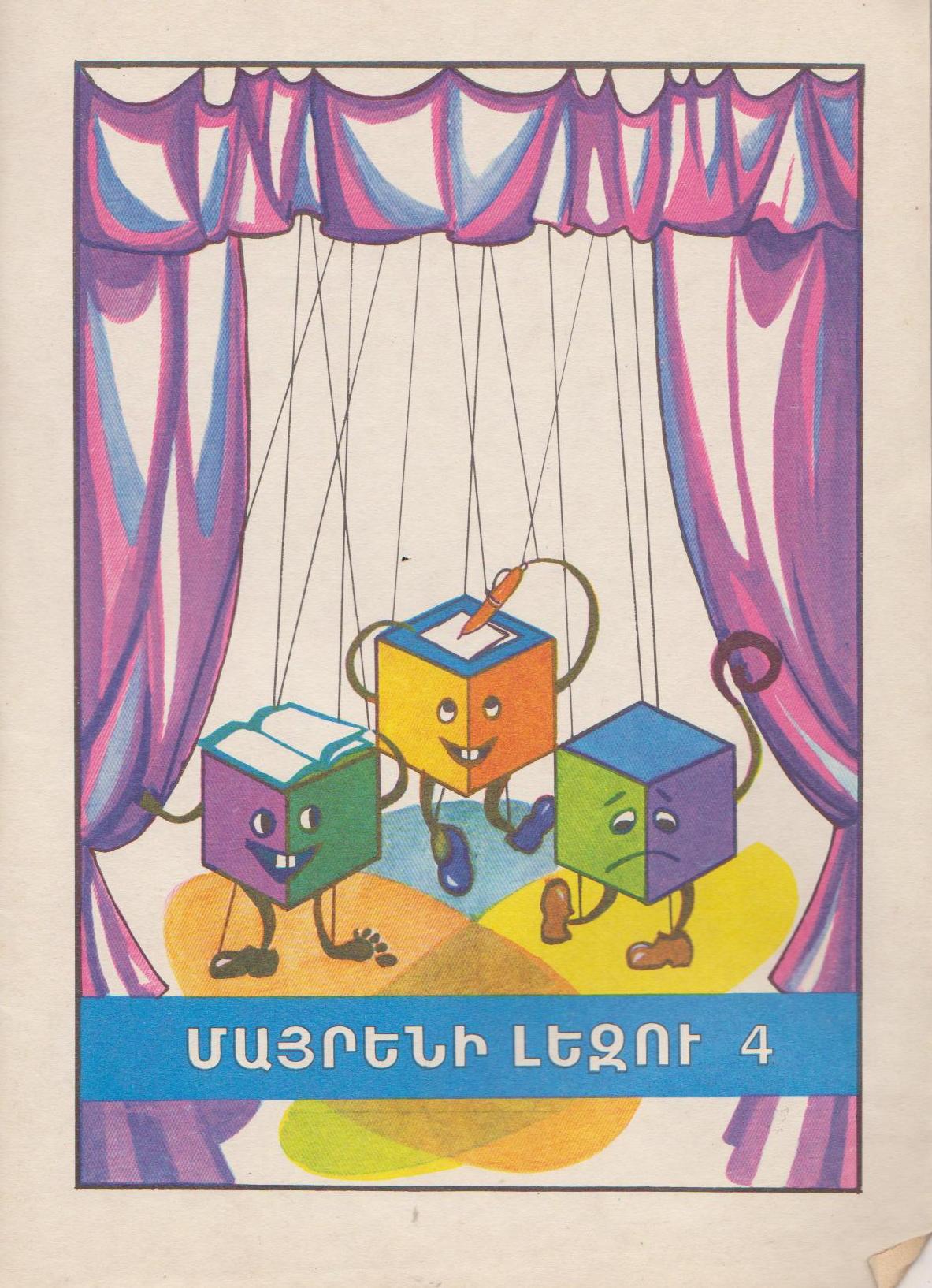 Մարիետ Սիմոնյան                                            ՀԱՅՈՑ ԼԵԶՈՒգիրք-տետրչորրորդ դասարանցիների համար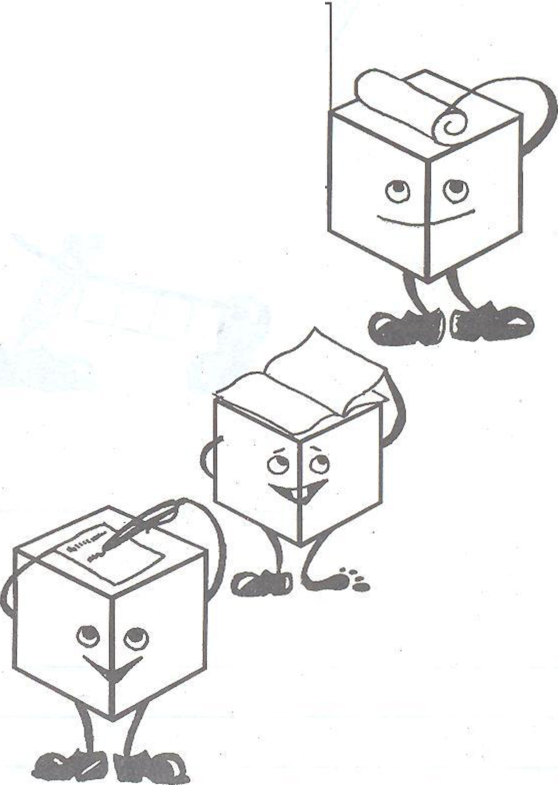 Նկարիչ՝ Նորայր Այվազյան
Գոհար ՍանոյանԵՐԵՎԱՆ 1995 ՇԱՂԻԿՍա ես եմ՝ այս գրքի  հերոսը։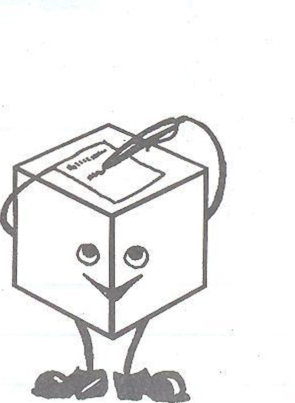 Անունս _____________ է:Նկարագրի՛ր ինձ._______________________________________________________________________________________________________________________________________________________________________________________________________________________________________Առաջին օր 								Չորրորդ օրԵրկրորդ օր								Հինգերորդ օր Երրորդ օր								Վեցերորդ օր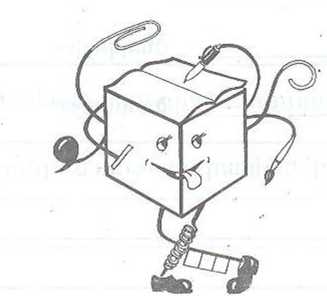 Ապրե՛ս, չես մոռացել, որ անուններն ու ազգանունները մեծատառով են սկսվում:Գրի՛ր, թե ինչպես ես դիմում ուսուցիչներիդ:ա. Բաժակը կոտրվել է: _______________________ բ. Բաժակը կոտրվեց: _____________________________ա. Բակի ծառը կտրել են: _______________________ բ. Բակի ծառը կտրեցին: _____________________________Օձը վախենում էր առյուծից ոզնուց թաքցնել չէր ուզումԱ. Օձը վախենա առյուծից: _______________________Բ. Օձը վախենա և՛ առյուծից, և՛ ոզնուց: : _______________________մարդ, որը լողում է մարդ, որը հեծանիվ է քշում մարդ, որը մեքենա է վարում մարդ, որը ճամփա է գնում մարդ, որն առաջնորդում է մարդ, որը որս է անում մարդ, որն անցնում է ինչ-որ տեղովմարդ, որը գնումներ է կատարումԱռանձնացրո՛ւ այն մասը, որն ընդհանուր է բոլոր բառերի համար: 
Մասնիկը գրի՛ր՝: ______________________________________________մասնիկը ցույց է տալիս ինչ-որ բան անողՆախադասությունն ընդարձակի՛ր.Արջը մրթմրթաց: _______________________________________________________________________________________________________________________________________________________________________________________________________________________________________
բարձրաձայն կարդացե՛ք: Ո՞ւմ նախադասությունն է ամենաընդարձակը: Քանի՞ բառից է կազմված:Ա. Նկարագրի՛ր աչքերդ, ունքերդ, քիթդ, շրթունքներդ։ Բ. Ի՞նչն է ամենաշատը աչքի ընկնում դեմքիդ վրա։Գ.  Ի՞նչն է քեզ ամենաշատը դուր գալիս դեմքիդ վրա։ Դ.  Ինչպիսի ՞ն են մազերդ։Ե.  Ինչպիսի՞ հասակ ունես (բարձրահասա՞կ ես, ցածրահասա՞կ ես, միջահասա՞կ ես)։ Զ. Ի՞նչ ես կարծում, գեղեցի՞կ ես։Է.  Ի՞նչ են կարծում ուրիշները։Աղջիկը վազեց դեպի տատիկն ու մայրիկըԱ. Աղջիկը լինի շնից վախեցած.Բ. Տատիկը լինի շնից վախեցած.Գ. Մայրիկը լինի շնից վախեցած.Ո՞ւմ ծառերը ծաղկեցին։_______________________ ծառերը ծաղկեցին:Ինչպիսի՞ ծառերը ծաղկեցին։_______________________ ծառերը ծաղկեցին:Ծառերը ե՞րբ  ծաղկեցին։Ծառերը_______________Ծառերը որտե՞ղ  ծաղկեցին:Ծառերը_______________Ծառերը ինչպե՞ս  ծաղկեցին։Ծառերը_______________Գրածդ բառերն օգտագործելով՝ նախադասությունն ընդարձակի՛ր._______________________ծառերը_____________________________________________________________________________________________________________ծաղկեցին:Անձրևը կտրվել է։ Երկինքը մաքուր է։ Արևը փայլում է։ Օրը տաք է։ Բակը գեղեցիկ է։ Ծառերը ծաղկել են։ Ծաղիկները բացվել են։ Բակը կանաչել է։ Երեխաներն աղմկում են։ Տատիկները գործում են: Մայրիկները զրուցում են: Կատուն խաղում է: Շունը հաչում է: Երեկո է: Հայրիկները վերադառնում են: Իջնում է գիշերը: Բակը խաղաղվում է: ________________________________________________________________________________________________________________________________________________________________________________________________________________________________________________________________________________________________________________________________________________________________________________________________________________________________________________________________________________________________________________________________________________________________________________________________________________________________________________________________________________________________________________________________________________________________________________________________________________________________________________________________________________________________________________________________________________________________________________________________________________________Ու ասում են, նույնիսկ օրը ցերեկով ձեռքին լապտեր բռնած՝ լավ մարդ էր փնտրում: 
  Հիմա իմացա՞ք, թե որտեղից է գալիս աշխարհի շատ լեզուներում տարածված ցերեկը ճրագով ման գաս՝ չես գտնի արտահայտությունը: 
Նա հրաժարվել էր աշխարհի բարիքներից ու վայելքներից և ապրում էր մի…տակառի մեջ: Հին Հունաստանում ապրում էր մի իմաստուն ծերուկ՝ Դիոգենես անունով: Ա. Վզին նստել
ջրի բերածը ջուրը տանել
չկա չարիք առանց բարիքի
ջուրը մի առվով չգնալ
չորն ու թացը ջոկել
չոփ դառնալ
Ա. Շատ նիհարել
առանց աշխատանքի ձեռքբերվածը հեշտությամբ կորչել
անմեղն ու մեղավորը ջոկել
հոգս լինել մեկի համար
ամեն վատ բան իր լավ կողմն ունի
հաշտ չլինել, իրար չհասկանալԻնչպիսի՞ նապաստակն է ցատկոտում։_____________________________________ նապաստակն է ցատկոտում:Նապաստակը ե՞րբ է ցատկոտում։Նապաստակը________________________  է ցատկոտում։Նապաստակը ինչի՞ հետ է ցատկոտում։Նապաստակը_________________________ է ցատկոտում։Նապաստակը որտե՞ղ է ցատկոտում։Նապաստակը__________________________է ցատկոտում։Նապաստակը ինչպե՞ս է ցատկոտում։Նապաստակը__________________________ ցատկոտում է։____________________ նապաստակը ___________________________________________________________________________________________________________________ցատկոտում է:                                Արջն ու տղաներըԵրկու ընկեր գնում էին, դեմառդեմ դուրս եկավ արջը։ Մեկը ծառը բարձրացավ, թաքնվեց, մյուսը մեռած ձևացավ։ Արջը հոտոտեց, տղան շունչը պահեց, լսել էր՝ մեռածներին արջը ձեռք չի տալիս։ Արջը հեռացավ։ Ընկերն իջավ, հարցրեց՝ արջն ի՞նչ շշնջաց։
-Ասաց՝ ճամփա մի՛ գնա ընկերոջ հետ, որը լքում է։Արջն ու տղաներըԵրկու ընկեր ճանապարհ էին գնում, մեկ էլ հանկարծ դեմառդեմ դուրս եկավ արջը։ Մեկն անմիջապես ծառը բարձրացավ ու թաքնվեց, մյուսը չհասցրեց փախչել, ընկավ գետնին ու մեռած ձևացավ։ Երբ արջը դունչը մոտեցրեց նրան և հոտոտեց, տղան շունչը պահեց, որովհետև լսել էր, որ մեռածներին արջը ձեռք չի տալիս։Երբ արջը հեռացավ, ընկերն իջավ ծառից ու հարցրեց, թե արջն ի՞նչ շշնջաց նրա ականջին: Նա պատասխանեց.-Արջն ասաց՝ սրանից հետո ճամփա մի՛ գնա այնպիսի ընկերոջ հետ, որը փորձանքի մեջ քեզ լքում է։______________________________________________________________________________________________________________________________________________________________________________________________________________________________________________________________________________________________________________________________________________________________________________________________________________________________________________________________________________________________________Արի այս ճանապարհով գնանք: Գրիր, թե ինչու այդպես որոշեցինք:___________________________________________________________________________________________________________________________________________________________________________________________________________________________________________________Տղան մոտեցավ ընկերոջըՏղան լինի ուրախ ու պայծառ ժպիտովԸնկերը լինի ուրախ ու պայծառ ժպիտովՄոտենալը ուրախ ու պայծառ ժպիտովՍա փոքրերի մոլորակն է: Այստեղ իշխում են փոքրերը:________________________________________________________________________________________________________________________________________________________________________________________________________________________________________________________________________________________________________________________________________Աղջիկը երեխայի նման լաց լինիԱղջիկը երեխայի նման նեղանաԱռաջին օրԵրկրորդ օրԵրրորդ օրՉորրորդ օրՀինգերորդ օրՎեցերորդ օրՅոթերորդ օրՍտացածդ բառերը գրի՛ր:________________________				________________________________________________________________________Կան, կծկվում են, կծեն, թմրեցնում են, քնում են, փաթաթվում են, մտնում են, չկա, կա, աշխուժանում են:Աշխարհում ...................................... մարդ, որ օձերից չվախենա։  Սակայն  ...................................... օձերի մի թագավորություն, ուր ամեն օր առանց վախենալու  ...................................... հարյուրավոր մարդիկ։ Եվ ամենազարմանալին այն է, որ դեռ ոչ մի դեպք չի եղել, որ օձերը …………………. մեկին: Այդ վայրը Պինանգ կղզու Օձերի տաճարն է: Տաճարում տարբեր տեսակի հազարավոր օձեր ……………: Նրանք ցերեկը ……………………………………տաճարի սյուներին, ……………………… հատակին և …………………….:Պատճառն այն է, որ շոգը և տաճարում օգտագործվող անուշահոտությունները …………………………… օձերին: Մայրամուտին, երբ այս ամենն ավարտվում է, օձերն ………………….:_______________________________________________________________________________________________________________________________________________________________________________________________________________________________________Դե իհարկե, այսպիսի ճանապարհն էլ այսպիսի աշխարհ պիտի բերեր՝ տարօրինակ հայտարարությունների աշխարհը։Գրի՛ր այդ հայտարարություններից մի քանիսը։_______________________________________________________________________________________________________________________________________________________________________________________________________________________________________Կճղակ ունեցող-կճղակավորՍմբակ ունեցող- Թև ունեցող-Պոչ ունեցող-Ձայն ունեցող-Ի՞նչ մասնիկով են նման այս բառերը: Այդ մասնիկը գրի՛ր՝ Հիմա գրի՛ր՝ ի՞նչ է ցույց տալիս այդ մասնիկը:________________ մասնիկը ցույց է տալիս ______________________:Ա. Բնավորության ի՞նչ գծեր ունես (աշխատասե՞ր ես, թե՞ ծույլ, մաքրասե՞ր ես, թե՞ փնթի, կռվարա՜ր ես, թե՞ խաղաղասեր և այլն)։Բ. Քեզ քո բնավորության ո՞ր գիծն է շատ դուր գալիս։Գ. Բնավորությանդ ո՞ր գիծը կուզեիր փոխել։Դ. Բնավորությանդ ո՞ր գիծն է ամենաշատը բարկացնում մարդկանց:Ե. Ո՞ր գիծն է նրանց ամենաշատը դուր գալիս։Զ. Բնավորության այնպիսի գիծ կա՞, որը չունես, բայց շատ կուզեիր ունենալ։Է. Բնավորության այնպիսի գիծ կա՞, որ չունես և չէիր էլ ուզի ունենալ։Առյուծն ու աղվեսըԱռյուծը շատ էր ծերացել, այլևս չէր կարողանում որս անել և երկար մտածելուց հետո որոշեց խորամանկել։ Նա մտավ մի մութ քարայր, շատ ծանր հիվանդ ձևացավ և ծանր ու մեծ պառկեց։ Խեղճ, միամիտ գազաններն այցելում էին, իսկ նա տեղնուտեղը մի ցատկով բռնում էր նրանց և ագահաբար խժռում։ Վերջապես խորամանկ ու խելացի աղվեսը երկար մտածելուց հետո գլխի ընկավ առյուծի խորամանկությունը, առանց վախենալու գնաց, կանգնեց քարայրից բավականին հեռու և քաղցր ձայնով հետաքրքրվեց, թե ինչպե՞ս է վեհափառ առյուծը։Սոված և ուժասպառ առյուծը ուրախացած հարցրեց, թե ինչո՛ւ աղվեսը ներս չի մտնում։Աղվեսն ասաց.-Ես կմտնեի, եթե չտեսնեի, որ հետքերը մտնում են քարայր, բայց քարայրից դուրս չեն գալիս։Առյուծն ու աղվեսըԱռյուծը ծերացել էր, չէր կարողանում որս անել, որոշեց խորամանկել։ Մտավ քարայր, հիվանդ ձևացավ, պառկեց։ Գազաններն այցելում էին, բռնում էր, ուտում։ Աղվեսը գլխի ընկավ, գնաց, կանգնեց հեռու, հետաքրքրվեց, թե ինչպե՞ս է առյուծը։ Առյուծը հարցրեց՝ ինչո՞ւ ներս չի մտնում։ Աղվեսն ասաց.-Կմտնեի, եթե չտեսնեի, որ հետքերը մտնում են, բայց դուրս չեն գալիս։Ուրախ, ծիծաղելի, խոսքերի աշխարհն է:Աշխարհի անունը…………….Այստեղ ապրում են փոքրիկ, ծիծաղելի պատմությունները:Ձմեռ պապը տոնածառի հանդեսին նվերներ բերեցԱ. Ձմեռ պապը լինի երկար սպասված ու ցանկալի.Բ. Տոնածառը լինի երկար սպասված ու ցանկալիԳ. Հանդեսը լինի երկար սպասված ու ցանկալիԴ. Նվերները լինեն երկար սպասված ու ցանկալիԱյս գիշեր անձրև եկավ____________________________________________________________________________________________________________________________________________Սողաց, բույն էր դրել, շարժում էր, սլանում էին, գործի դրեց, շարունակում էր, բռնեց, գալարվեց, ցած ընկավ, հարձակվեց, մոտեցրեց, շարժվում էր, հավաքվեցին, ծղրտացին, խուժեց։Գոմի առաստաղի գերանին ծիծեռնակը ………….ձագ էր հանել։ Մի օր դաշտից գոմ …………….. մի օձ և սկսեց դանդաղ շարժվել գերանն ի վեր, դեպի ծիծեռնակի բույնը։ Ծիծեռնակ ծնողները ……………….. և նրանց ծվծվոցի վրա ……………….. հարևան ծիծեռնակները։ Նրանք նետերի նման դուրս ու ներս ………………………. բայց օգուտ չկար՝ օձը դանդաղ …………………… առաջ: Հանկարծ դրսից մի ծիծեռնակ ներս …………………. և սկսեց պտտվել օձի շուրջը։ Նրա կտցին մի խոշոր, գորշականաչավուն իշախառանչ կար, որը շատ թունավոր բզեզ է։ 
Այն իր սղոցող ոտքերն ու ճանկերը օդում սպառնագին …………………….:
Օձը ……………… դանդաղ մոտենալ բնին։ Ծիծեռնակը հանկարծ …………………օձի վրա և կտուցի բզեզը …………… օձի գլխին։ Միջատն իր սարսափելի ճանկերով ………………… օձին և իր առաջին ոտքերի սղոցները ……………………………..: Օձը ցավից ………………… ու առաստաղից …………………………: ____________________ ձյուն,____________________ գարուն,____________________տիկնիկ,____________________տնօրեն,____________________Ձմեռ պապ,____________________մայրիկ:______________________________________________________________________-Ո՛չ, դա ինձ դուր չի գալիս։______________________________________________________________________- Այո՛, շա՜տ-շատ կուզեի։______________________________________________________________________-Ի՜նչ լավ կլիներ, եթե այդպես լիներ։______________________________________________________________________-Այո՛, ինձ դուր են գալիս բնավորության այդ գծերը։______________________________________________________________________-Ո՛չ, ա՛յ,  բնավորության այդ գծերը չեմ սիրում։______________________________________________________________________-Չգիտեմ, այդ հարցի մասին դեռ չեմ մտածել։                                  Նապաստակներն ու գորտերըՆապաստակները գլխի ընկան, որ վախկոտ են, որոշեցին խեղդվել։ Հավաքվեցին, մոտեցան լճափին։ Գորտերը լսեցին թփթփոցը, ցատկեցին ջուրը։ Նապաստակները տեսան։ Մեկն ասաց.
-Ինչո՞ւ խեղդվենք, ավելի վախկոտներն էլ կան։Նապաստակներն ու գորտերըՆապաստակները երկար, շատ երկար միտք անելուց հետո հանկարծ գլխի ընկան, որ իրենք ամբողջ ցեղով անչափ վախկոտ են և որոշեցին այդպես էլ չապրել, այլ գնալ, լցվել մոտակա խոր լիճն ու խեղդվել։ Որոշեցին, շատ արագ հավաքվեցին, համարձակ մոտեցան ավազոտ լճափին։ Լճից դուրս եկած գորտերը հենց որ լսեցին արագ մոտեցող նապաստակների ոտքերի թփթփոցը, անմիջապես, առանց վայրկյան իսկ սպասելու, ցատկեցին ջուրը, լճի ամենախոր տեղը։ Այդ ամենը նապաստակները տեսան։ Նրանցից մեկը, կանգնեցնելով ընկերներին, ասաց.-Ինչո՞ւ իզուր տեղը խեղդվենք, եթե մեզնից ավելի վախկոտներն էլ կան աշխարհում։Սա ստերի աշխարհն է: Անունը ……………………է:
Պարզվում է, որ բոլոր ստերը գալիս են այս աշխարհից:________________________________________________________________________________________________________________________________________________________________________________________________________________________________________________________________________________________Դո՞ւ շատ բառ ավելացրիր, թե՞ ընկերդ: Քանի բառով է շատ______________________________________________________________________Օրվա այն մասը, երբ մութն ընկնում է.                   Մարդու գլխի առջևի կողմը.Երկար ականջներ ունեցող.Մեր մոլորակի անունը.Մեռնել-մահանալ, բույր ֊հոտ, վախ–…….. դու, նա, մենք, դուք, նրանք. Քաղաքներն ու գյուղերը քնած էին   նախադասությանը տարբեր ձևերով ավելացրո՛ւ օրվա ծանր աշխատանքից հոգնած-ը.__________________________________________________________________________________________________________________________________________________________________________________________________________________Քանի՞ նախադասություն ստացար______________________________________________________________________Ա. Ներել պետք չէ, պատժե՛լ: _________________________________________Բ. Ներե՛լ, պետք չէ, պատժել: _________________________________________Արևիկը ծննդյան օրը շատ գեղեցիկ զգեստ էր նվեր ստացել: Դա նրան տատիկն էր նվիրել: Մայրիկը գեղեցիկ հերակալ էր նվիրել: Հայրիկը նվիրել էր փոքրիկ ժամացույց: Իսկ եղբայրը՝ Վահեն, համբուրել էր քույրիկի այտը ու ծնունդն այդպես էր շնորհավորել:Գրքերից ու հեռուստացույցից մեզ շատ լավ ծանոթ Աֆրիկայում մի շատ հետաքրքիր ու տարօրինակ, ոչ շատ մեծ լիճ կա։ Այդ զարմանալի ու ո՛չ սովորական լճում ոչ լողացող ձուկ կա, ո՛չ կռկռացող գորտ կա, ո՛չ էլ կանաչ ու տարբեր տեսակի խոտեր կան։ Հիմա հետաքրքրված ու զարմանալով կասեք՝ իսկ ի՞նչ կա։ Չթաքցնեմ ու ասեմ՝ կապույտ գույնի և ամենասովորական թանաք է... Հա՛, հա՛, ճիշտ եմ ասում՝ իսկական թանաք, որով բոլորն իրենց ուզածը գրում են։ Ինչքան ուզում ես՝ սրտիդ ուզածի չափ վերցրո՛ւ, խելքիդ փչածի չափ գրի՛ր, մտքովդ անցածի չափ նկարի՛ր, մայրիկն էլ հո չի ասի. «Այդ գրիչով սուտումուտ մի՛ նկարիր, թանաքը շատ շուտ կվերջանա»։Այս ի՜նչ թարս ճանապարհ է: Ա՜յ քեզ բան:__________________________________________________________________________________________________________________________________________________________________________________________________________________Դանակ բառից՝ վարազ ______________________________________________________________________Գարի բառից՝ մարդ______________________________________________________________________Իսկ աչքերը փակող թաշկինակը նրա համար էր, որ ոչ մեկին չտեսներ և արդար դատեր։Այստեղից էլ առաջացել է իմ կույր բախտից արտահայտությունը։Մյուս ձեռքի սուրը մեղավորին անխնա պատժելու համար էր։Նրանք այդ կնոջը պատկերում էին աչքերը կապած, մի ձեռքին՝ կշեռք, մյուսին՝ սուր։Հին հռոմեացիները Ֆորտունա անունով բախտի և արդարադատության աստվածուհի ունեին։Կշեռքով նա կշռում-դատում էր մարդկանց գործերը որտեղից էլ առաջացել է բախտի նժարին դրված լինել դարձվածքը։Գույն ունեցող-Լույս ունեցող-Մեղք ունեցող-Եղջյուր ունեցող-​Գրի՛ր՝ ի՞նչ փոփոխություն կատարվեց յուրաքանչյուր բառի հետ։Որոշի՛ր, թե ինչի մասին է լինելու հարցազրույցդ։Մտածի՛ր, թե որ հարցով ինչ ես ուզում պարզել։Աշխատի՛ր, որ հարցերդ դիպուկ լինեն, ձգձգված չլինեն։-Ո՞վ է սիրում երաժշտություն:Մի քանի աշակերտ ձեռք են բարձրացնում։- Հիանալի՛  է։ Իսկ հիմա եկե՛ք և այս դաշնամուրը փոխադրե՛ք երրորդ հարկ։
Ա. նկարագրի՛ր այն տեղը, որտեղ տեղի էր ունենում խոսակցությունը.Բ. ո՞վ դիմեց աշակերտներին. Նկարագրի՛ր նրան.
Գ. ինչպե՞ս վերաբերվեցին այդ խոսքերին աշակերտները։Այս ո՞ւր ընկանք: Հա՜, թարս աշխարհն  է:________________________________________________________________________________________________________________________________________________________________________________________________________________________________________________________________________________________Նրան նկարագրի՛ր:Բնութագրի՛ր:________________________________________________________________________________________________________________________________________________________________________________________________________________________________________________________________________________________Ես ուզում եմ գնդակ խաղալ, քույրիկիս հետ տանը մնալ չեմ ուզում։Ո՞ւմ հետ եմ ուզում գնդակ խաղալ։Բայց գիտե՞ք, որ բույսն էլ կարող է միջատ ուտել։ Նրա տերևները մազմզուկներով են պատված։ Բռնելուց հետո ասես կուլ է տալիս նրան։Գիտենք, որ միջատները տերև են ուտում։ Մի փոքրիկ, կարմրավուն բույս կա՝ ցողիկը։Ահա այդպես է բույսը միջատ ուտում։Տերևների ծայրին փայլում է փոքրիկ, թարմ մի կաթիլ:Դա կպչուն նյութ է, որը բռնում է իր վրա նստած միջատին:________________________________________________________________________________________________________________________________________________________________________________________________________________________________________________________________________________________Այդ ձմեռ Հայկն առաջին անգամ եղավ կրկեսում: Նրան բոլորից շատ դուր էին գալիս կրկեսի լույսերն ու ծաղրածուն: Լույսերը սահում էին դահլիճով մեկ, իսկ Հայկը փորձում էր բռնել դրանց: Ծաղրածուի վրա բա՜րձր-բարձր կչկչում էր:____________________________________________________________________________________________________________________________________________________________________________________________________________________________________________________________________________________________________________________________________________________________________________________________________________________________________Գայլը տեսավ, որ հովիվներն իրենց վրանում գառան միս են ուտում, մոտեցավ և ասաց. 
- Ի՞նչ հարայ-հրոց կբարձրացնեիք, եթե ձեր արածը ես անեի: Այս առակից հետևություն արա՛: __________________________________________________________________________________________________________________________________________________________________________________________________________________________________________________________________________________________________________________________________________________________________________________________________________________________________________________________________________________________________________________________________________________________________________________________________________________________________________________________________________________________________________________________________________________________________________________________________Կարճ նախադասություններն են հավաքված: Նրանցից մի քանիսը գրի՛ր:__________________________________________________________________________________________________________________________________________________________________________________________________________________Կարճ նախադասություններին թույլ չեն տալիս Կարճաշխարհից դուրս գալ և գնալ ճանապարհորդելու Երկարաշխարհում, եթե նրանք չերկարեն: Նրանցից մի քանիսին օգնի՛ր ընդարձակվելու: _______________________________________________________________________________________________________________________________________________________________________________________________________________________________ սառնամանիք_____________ անձրև_____________ դաս_____________ դպրոց_____________ նվեր_____________ արևԼրագրող ես: Քեզ գործուղել են հեռավոր մոլորակներից մեկը: Տեղ ես հասել: Ա՜յ քեզ բան: Ապշած ես ու զարմանքից քարացած:__________________________________________________________________________________________________________________________________________________________________________________________________________________Պատմությունը կարդա՛:Երեք եզ միասին էին դաշտում։ Առյուծը նրանց հետևում էր, բայց չէր համարձակվում հարձակվել։ Նա այնպես արեց, որ եզներն իրարից  նեղացան և տարբեր ուղղություններով գնացին։ Առյուծն առանձին-առանձին բռնեց նրանց և կերավ։Ինչո՞ւ չէր հարձակվում առյուծը։Մտքերից մեկն ընտրի՛ր և մեկ-երկու նախադասությամբ, պատճառաբանի՛ր։Առյուծը չէր հարձակվում, որովհետև չէր կարողանում ընտրել՝ սկզբում որին ուտի։ Առյուծը չէր հարձակվում, որովհետև չէր ուզում խանգարել եզների խաղաղ զրույցը։ Առյուծը չէր հարձակվում, որովհետև վախենում էր, քանի որ նրանք միասին էին։հայ- Հայաստան 
ռուս-
հույն-վրացի-
հնդիկ-չինացի-Նկատեցի՞ր`որ մասնիկն ավելացրիր բառին: Գրի՛ր այդ մասնիկը: 
Գրեցի՞ր, լա՛վ: Փորձիր գրել`ի՞նչ է ցույց տալիս այդ մասնիկը:  ցույց է տալիս __________________________:Մեր գյուղը չորս կողմից ___________ լեռներով:Կշրջապատվի, շրջապատվելու է, շրջապատված է, շրջապատվեց, շրջապատվում է:Առաջին օրԵրկրորդ օրԵրրորդ օրՉորրորդ օրՀինգերորդ օրՎեցերորդ օրՅոթերորդ օրԾնողները տղային թմբուկ նվիրեցին: Մի քանի օր հարևանը համբերությամբ լսեց թմբուկի ձայնը: Բայց էլ չդիմացավ, գրպանի դանակ գնեց, տվեց տղային և ասաց.Չե՞ս ուզում իմանալ՝ թմբուկի մեջ ինչ կա:Ծնողներն ինչո՞ւ որոշեցին տղային թմբուկ նվիրել:Ի՞նչ էր անում տղան այդ թմբուկը:Ո՞վ էր նրանց հարևանը և ինչպիսի՞ն էր նա:Ի՞նչ պատասխանեց տղան հարևանին:________________________________________________________________________________________________________________________________________________________________________________________________________________________________________________________________________________________- Չախչախ թագավորինը:- Չախչախ թագավորինը:- Չախչախ թագավորինը:- Չախչախ թագավորինը:Հեքիաթի անունը գրի՛ր:Հեքիաթի անունը մեծատառով սկսեցիր և չակերտներո՞ւմ գրեցիր: Լավ է:Երկա՜ր, երկա՜ր ճանապարհ անցանք: Մտել ենք երկա՜ր, երկա՜ր փողոցներով քաղաք: Երկա՜ր, երկա՜ր փնտրեցինք որևէ ցուցանակ և այս երկա՜ր, երկա՜ր նախադասություններվ գրված ցուցանակը գտանք: Պարզ է, ընդարձակ նախադասությունների քաղաքն ենք ընկել: ____________________________________________________________________________________________________________________________________________Իսկ սրանք այս աշխարհի երկա՜ր-բարակ բնակիչներն են` երկա՜ր- երկա՜ր նախադասությունները: Գրի՛ր դրանք: __________________________________________________________________________________________________________________________________________________________________________________________________________________Համառոտի՛ր գրածդ նախադասությունները:____________________________________________________________________________________________________________________________________________Ցրտերն ընկելՋարդ ու փշուր անելՉափից դուրսՍիրտը վախ ընկնելՃանապարհ ընկնելՎնաս չունիՁայն-ծպտուն չհանելԿարոտը քաշել
Մի հին ավերակի մոտից անցնելիս հիմարը ձայն է տալիս.-Ա՜ մոզի, արի, հե՜յ…Ավերակի արձագանքը կրկնում է-Հե՜յ…Հիմարը կանգնում է, հարցնում.-Հա՜…-Ե՜ս…-Տա՜ս…-Չէ՜…-Արի՜…Ձուն ածելուց հետո թողնում է ու հեռանում:Կկուն բույն չի հյուսում:Նա շատակեր է, ուտում է հինգ թռչնի չափ:Մայրը հեռանում է, իսկ կկվի ձագը, հենց որ դուրս է գալիս ձվից, անմիջապես սկսում է դուրս գլորել այդ բնում եղած մյուս ձվերը:Իր ձուն ածում է ուրիշ թռչնի բնում և ոչ թուխս է նստում, ոչ էլ հետո կերակրում իր ձագուկին:Հաճախ դուրս է հրում նաև մյուս ձագուկներին, որպեսզի իրեն շատ սնունդ բաժին ընկնի:Հինգ օր հետո հինգ անգամ մեծանում է և շուտով բնում չի տեղավորվում:________________________________________________________________________________________________________________________________________________________________________________________________________________________________________________________________________________________Փոքրիկ, հաչան շունը կծում է:Ինչպիսի՞ շունն է կծում:Փոքրիկ, հաչան շունը կծո՞ւմ է:Ինչպիսի՞ շունն է կծում:Ոչ այնքան հաստ-հաստավունՈչ այնքան դեղին-դեղնավունՈչ այնքան կարմիր- Ոչ այնքան կապույտ-Ոչ այնքան կանաչ-Ոչ այնքան սպիտակ-Ի՞նչ մասնիկ ավելացրիր, այդ մասնիկը գրիր՝ Մասնիկը ցույց է տալիս   _________________      լինելը:Մի անգամ գայլը հոտից մի ոչխար փախցրեց և քարշ տվեց իր որջը: Ճանապարհին հանդիպեց առյուծը և ոչխարը խլեց նրանից: Գայլը փախավ և բողոքեց.
- Դու որսս անազնվորեն խլեցիր ինձնից:
Առյուծը ծիծաղելով պատասխանեց.
-Իսկ դու, ի՞նչ է, ազնվորեն նվե՞ր էիր ստացել քո բարեկամից:____________________________________________________________________________________________________________________________________________
Ճանապարհ դնել-Հավի խելք ունենալ-Ասեղների վրա լինել-Լեզուն կապ ընկնել-Չեմ ու չում անել-Իրար հետ շուն ու կատու լինել-Գիշատիչ-գազան, որը ձմռանը քուն է մտնում:Կենդանի, որը ո՛չ թռչուն է, ո՛չ էլ մուկ:Հոտավետ, գեղեցիկ ծաղիկ, որը փշոտ է:Պապիկ-տատիկ, հայր-մայր, տղա-Երկար-կարճ, ծանր-թեթև, ցածր-Մեկ կամ երկու սապատ ունեցող խոշորամարմին որոճող կենդանի:Ծառի պտուղ, որը կարելի է նաև հում ուտել:Ուշադրություն դարձրո՛ւ գրածդ բառերի գրությանը: Այդ բառերն արտասանի՛ր: Տարբերություն կա՞գրության և արտասանության միջև:Մոխրոտը ուզում է փախչել տուն, Թագավորի տղան ետևից է ընկնում՝ տեսնելու,Մոխրոտը վազում ընկնում է իրենց տան ետևի պարտեզը,Սկյուռի նման ճարպիկ բարձրաձայնում է ծառըԹագավորի տղան մտնում է պարտեզ,Ու ճյուղերի արանքում կորչում:Թե աղջիկն ո՞ւմ տունն է մտնում:Բայց չի գտնում աղջկան:Երբ տեսնում է, որ մութն ընկնում է:Որտեղ մի տանձենի է լինում՝ լիքը հասած պտուղներով:__________________________________________________________________________________________________________________________________________________________________________________________________________________

Գրի՛ր հեքիաթի անունը:
Չակերտները չմոռացա՞ր դնել: Լա՜վ է:-Բարի՛ օր, ախպերացու:-Աստծո՛ւ բարին:______________________________________________________________________-Անցկացավ:______________________________________________________________________-Եղ ու բրինձ:______________________________________________________________________-Բավականին ժամանակ կլինի:______________________________________________________________________-Որտեղի՞ց կհասնես: Մինչև քո ձին չորս ոտքը փոխի՝ մե՜կ, երկո՜ւ, երե՜ք, չո՜րս, նա երկու ոտքով՝ մեկ-երկու, մեկ-երկու, շուտ-շուտ կգնա, անց կկենա:______________________________________________________________________-Ի՞նչ պետք է անես. Ուզում ես՝ ձիդ թող ինձ մոտ, դու էլ նրա պես ոտքով վազի, գուցե հասնես:Հարցական նշանները դրեցի՞ր: Լավ է:_____________________________________________________________ծծաղիկ
_____________________________________________________________քամի
______________________________________________________________ծառ
______________________________________________________________տոնածառ
______________________________________________________________ձմեռ
______________________________________________________________աղջիկ
______________________________________________________________տղաԳայլն ու հովիվըՀովվի ամբողջ հոտը հիվանդությունից կոտորվեց։ Գայլն իմացավ ու եկավ հովվին մխիթարելու։- Մի՞թե դա ճիշտ է, – հարցրեց հովվին, – աստվա՜ծ իմ, ի՜նչ մեծ փորձանք է, ի՜նչ սիրունիկ, ինչ թմբլիկ ոչխարներ էին...Եվ գայլն սկսեց հոնգուր-հոնգուր լաց լինել։- Շնորհակալ եմ, գայլ եղբայր, – հառաչեց հովիվը, – տեսնում եմ՝ բարի ես ու սրտացավ։- Ճիշտ որ՝ սրտացավ, – ասաց շունը, – փորձանքը մերն է, բայց տես, որ նրա սիրտն է ցավում։Ինչո՞ւ էր լաց լինում գայլը։Պատասխանդ պատճառաբանի՛ր մեկ-երկու նախադասությամբ։Քար ունեցող-քարոտԿեղտ ունեցող-կեղտոտՄուր ունեցող-Յուղ ունեցող- Ժանգ ունեցող-Փուշ ունեցող-Ցեխ ունեցող-Ինչ մասնիկ ավելացրիր, այդ մասնիկը գրի՛ր:_________________________________Ո՞ր հեքիաթից է վերցված հատվածը, գրի՛ր: _________________________________Չակերտները չե՞ս մոռացել դնել: Շատ լավ է:Անուշի´կ, փոքրիկ քույրիկիս համար եմ գնել տիկնիկը:Ինչպիսի՞քույրիկիս համար եմ գնել տիկնիկը:Անուշիկ, փոքրիկ քույրիկիս համար եմ գնել տիկնիկը:Ինչպիսի՞քույրիկիս համար եմ գնել տիկնիկը:Պատմությունը կարդա՛:
Երեք եզ միասին էին դաշտում: Առյուծը նրանց հետևում էր, բայց չէր համարձակվում հարձակվել: Նա այնպես արեց, որ եզներն իրարից նեղացան ու տարբեր ուղղություններով գնացին: Առյուծն առանձին-առանձին բռնեց նրանց ու կերավ: 
Ինչո՞ւ չէր հարձակվում առյուծը: 
Մտքերից մեկն ընտրի՛ր ու մեկ-երկու նախադասությամբ պատճառաբանի՛ր:
Առյուծը չէր հարձակվում, որովհետև չէր կարողանում ընտրել` սկզբում որին ուտին:
Առյուծը չէր հարձակվում, որովհետև չէր ուզում խանգարել եզների խաղաղ զրույցը:
Առյուծը չէր հարձակվում, որովհետև վախենում էր` նրանք միասին էին: ________________________________________________________________________________________________________________________________________________________________________________________________________________________________________________Ման գալ-Հոգին ուտել-Խելքից պակաս-Խելքը գլուխը հավաքել-Գլխի ընկնել-Խոսքը մեր մեջ մնա-Սիրտը փորն ընկնել-Գլուխ կոտրել-Ուտել, խժռելՓոքրիկը հանգստացած սկսեց կաթ……………………….Երևում էր, որ մարդը բավականին ժամանակ հացի երես չէր տեսել. Վրա ընկավ ուտելիքին և մեկը մյուսի ետևից արագ …………………….. ամբողջը:Ինչո՞ւ այդ բառն ընտրեցիր, պատճառաբանի՛ր:Երկար ժամանակ հանելուկ էր մնացել այն բանը, թե ինչու են փոքրիկ ձկները մտնում գրենլանդական շնաձկների բերանները։ Վերջերս պարզեցին, որ այդ շնաձկների աչքերը լույս են տալիս։ Դրանով էլ նրանք խեղճ ձկնիկներին հրապուրում են։Պատմի՛ր այն մասին, թե ինչու է փոքրիկ ձուկը մտնում շնաձկան բերանը։ Երկար ժամանակ հանելուկ էր մնացել այն բանը, թե ինչո՞ւ է փոքրիկ ձուկը մտնում գրենլանդական……………….Վերջերս պարզեցին, որ այդ……….աչքերը լույս են տալիս։ Դրանով էլ………………….խեղճ …………..հրապուրում……………..:Ստացված պատմությունը կարդա՛։ Ի՞նչ փոփոխություններ կատարվեցին, գրի՛ր, օրինակ՝ է-են, ձուկը-ձկները։________________________________________________________________________________________________________________________________________________________________________________________________________________________________________________________________________________________________________________________________________1. առարկա, որով կողպեք, փականք են բաց անում2. աքլոր-աքաղաղ, լուսամուտ-պատուհան, արցունք–3. գեղեցիկ-սիրուն, սպիտակ-ճերմակ, կոտոշ-4. առավոտ-լուսաբաց, մեծ-խոշոր, բախտավոր– 5. թուփ՝ գեղեցիկ ու անուշաբույր ծաղիկներով, յասաման6. միշտ կանաչ, փշատերև ծառ, որը նաև տոնածառ է դառնումԳրածդ բառերը ստուգի՛ր բառարանով:Զվարթ ձայն ունեցող- Լրագիր վաճառող-Զվարճություն սիրող-Գիրք վաճառող-Ժպտուն երես ունեցող-Հաց վաճառող-Միս վաճառող-Փոքրի՛կ, եղբայրդ տա՞նն է:Փոքրիկ եղբայրդ տա՞նն է:Մեզ մի պատմություն է հասել մի կղզու մասին,
Այդ կղզում գտնվել է ռազմատենչ թագավորների մեծ ու ահեղ տերությունը
Այդ թագավորի անունը Ատլանտ է եղել,
Բայց կղզուն դժբախտություն է պատահել,
Հողն սկսել է ցնցվել, լեռները ծուխ ու կրակ են ժայթքել, երկրաշարժ է եղել,
Չքացել են բնակիչները`ատլանտները, չքացել են հզոր թագավորները, չքացել է հրաշք կղզին`Ատլանտիդան,
որովհետև աստվածները բարկացել են ատլանտների վրա:
Իսկ այս պատմությունը Ատլանտայի մասին մնացել է,
և այդ թագավորներից ամենաավագը տիրել է ամբողջ կղզուն:
և Ատլանտի օրոք չքնաղ կղզին ծաղկել է ու ծաղկել:
որը եղել է մեծ, հարուստ և գեղեցիկ:
և այդ երկրաշարժից մի օր ու գիշերում Ատլանտիդան սուզվել է ծովի տակ:______________________________________________________________________________________________________________________________________________________________________________________________________________________________________________________________________________________________________________________________________________________________________________________________________________________________________________________________________________________________________________________________________________________________________________________________________________________________________________________________________________________________________________________________________երկինք
______________________________________________________ժայռ
________________________________________________________ծով
________________________________________________________դաշտ
_______________________________________________________մրջյունՆա ալեխառն մազերով, մեղմ ու խաղաղ ժպիտով………………………………………………….
Դա մի գզգզված մազերով, ծխամորճը ատամների արանքում բռնած և անընդհատ հայհոյող մի………………………………………..մարդ էր:Գիրուկ, հաստափոր
Ընտրությունդ պատճառաբանի՛ր:Բնակվելու տեղ- բնակարան
ննջելու տեղ-Նստելու տեղՎառելու տեղ-Ճաշելու տեղ-Սրճելու տեղ-Դատելու տեղ-Խորհուրդ անելու տեղ-Ի՞նչ մասնիկ ավելացրիր, այդ մասնիկը գրի՛ր: Այդ մասնիկն ի՞նչ է ցույց տալիս: _______________________________մասնիկը________ցույց է տալիս: Տեղավորի՛ր նրանց երեք խմբում: __________________________________________________________________________________________________________________________________________________________________________________________________________________________________________________________________________________________________________________________________________________________________________________________________________________________Պատուհանի գոգին նստած աղջիկը մեղմ ձայնով …………………………….էր: Փոքրիկ աղջնակը………………………….էր մոր գրկում:
ծլվլում էր, երգում էրԻնչո՞ւ այդ ընտրությունն արեցիր: մարդ, որը գյուղում է ապրում-
մարդ, որը քաղաքում է ապրում-
մարդ, որը Եվրոպայում է ապրում-
մարդ, որը Ֆրանսիայում է ապրում-
Ի՞նչ մասնիկներ ավելացրիր: Այդ մասնիկները գրի՛ր: 
___________________________մասնիկները ցույց են տալիս ինչ-որ տեղ ապրող___________________________: __________________________________________________________________________________________________________________________________________________________________________________________________________________________________________________________________________________________________________________________________________________________________________________________________________________________Մի փոքրիկ աղջիկ մայրիկի հետ խանութ է գալիս: նա պետք է տիկնիկ ընտրեր: Վաճառողն ասում է աղջկան.
- Այս տիկնիկը վերցրո՛ւ. նա կարող է աչքերը բացել ու փակել, լաց լինել, կանչել ու երգել:
- Ո՛չ, ո՛չ,-արագ ասում է աղջիկը,-ես արդեն մի այդպիսի քույրիկ ունեմ, ես տիկնիկ եմ ուզում:ա. Նկարագրի՛ր այն փողոցը, որտեղ գտնվում է խաղալիքների փողոցը:բ. Նկարագրի՛ր խաղալիքների խանութըգ. Նկարագրի՛ր վաճառողինդ. Մանրամասնորեն նկարագրի՛ր այն տիկնիկը, որն առաջարկեց վաճառողը:
ե. Աղջկա խոսքերից հետո ի՞նչ արեցին կամ ասացին մայրիկն ու վաճառողը: __________________________________________________________________________________________________________________________________________________________________________________________________________________________________________________________________________________________________________________________________________________________________________________________________________________________Հուրի-փերի
օրերից մի օրԱշխարհի չափ սիրում էԺուկով-ժամանակով
էնքան սիրուն, որ արևին ասում է`դու դուրս մի՛ արի, ես դուրս գամ
սիրտդ ի՞նչ է ուզում
առանց երկար-բարակ մտածելուՄի ժամանակ մեր աշխարհում մի վաճառական է լինում: Վաճառականը մի շատ գեղեցիկ աղջիկ է ունենում, հեքիաթային գեղեցկության տեր: Հայրը շատ-շատ է սիրում աղջկան: Մի օր`օտարության գնալիս, հայրը հարցնում է.
- Ի՞նչ ես ուզում, որ բերեմ քեզ համար:
Աղջիկն էլ երկար չմտածեց, թե՝ եդեմական ծաղիկ եմ ուզում: Շունն առյուծին տեսավ, նետվեց դեպի նա: Առյուծը շրջվեց ու մռնչաց: Շունը փախավ: Աղվեսն ասաց.
- Առյուծի ետևից ես ընկել, մռնչյունից անգամ վախենում ես:Որսի շունը որս անելիս տեսավ իր ուժն ու մեծությունը գիտակցող, հանգիստ քայլող առյուծին ու իր հաջող որսով ոգևորված, առանց երկար-բարակ մտածելու նետվեց դեպի նա: Առյուծը արհամարհանքով լի հայացքով շրջվեց ու ահարկու մռնչաց: Հանկարծակիի եկած ու սաստիկ վախեցած շունը, իսկույն շրջվելով, հեռու փախավ: Այս ամենին ուշադիր հետևող աղվեսը, մոտենալով շանը, ասաց.
-Ա՛յ չորգլուխ պարծենկոտ, առյուծի ետևից ես ընկել`ցանկանալով որսալ նրան, բայց նրա մռնչյունից անգամ վախենում ես: Երկաթից շինված-երկաթյաԱրծաթից շինված-Ծտի՞ ոտքը փուշ մտավ, թե՞
Ծտի ո՞տքը փուշ մտավ, թե՞
Ծտի ոտքը փո՞ւշ մտավ, թե՞
Ծտի ոտքը փո՞ւշ մտավ, թե____________________________________________________________________________________________________________________________________________________________________Այստեղից կարելի է նաև հեռագիր ուղարկել: Գրի՛ր հեռագիր:____________________________________________________________________________________________________________________________________________________________________Գայլն ու շունը
(Ինչպիսի՞) ………………………….գայլը տեսավ շղթայակապ շանը ու հարցրեց.
- Այդ ո՞վ է քեզ (ինչպե՞ս)…………………….շղթայել ու այդպես գիրացել:
Շունը (ինչպե՞ս)………………………………..պատասխանեց.
-(Ինչպիսի՞)………………………………….մարդը:
_Չէ՜, սրտովս չէ այդպիսի բախտը: Ավելի լավ է (ինչպե՞ս)……………………մնամ, քան թե այդ (ինչպիսի՞)……………………..շղթան վզիս:  Գիտե՞ք, որ…
Կրիաների երկու հարյուր տասը տեսակ է հայտնի: Կան փղի չափ մեծ կրիաներ, որոնց քաշը հասնում է չորս հարյուր կիլոգրամի:
  Աշխարհի ամենախոշոր կենդանին կապույտ կետն է: Նրա երկարությունը երեսուներեք մետր է, քաշը՝ մինչև հարյուր հիսուն տոննա:  Նա հիսուն փղից ծանր է : Կետի նորածին ձագն ունենում է վեցից ութ մետր երկարություն և ամեն կերակրման ժամանակ ոտում է հարյուր լիտր կաթ: 
Ուշադրություն դարձրո՛ւ ընդգծված բառերի գրությանը: Առաջին օր
Երկրորդ օր
Երրորդ օր
Չորրորդ օրՀինգերորդ օր
Վեցերորդ օր
Յոթերորդ օր
Մի եղբայրը օր-օրի հարստանում էր, իսկ մյուսը՝… 
Թագավորը մեծ որդուն թողեց ամեն ինչ, իսկ մյուսին՝…
Այսօր ձու գողացողը……………. ձի կգողանա: Արևն ամպերի ետևից երևում էր, մեկ՝….
Շողոքորթող կատուն օրեցօր չաղանում էր, իսկ շունը՝…. 
Այստեղ շատ խոնավ է, ……………… տեղում նստի՛ր: Ծիծեռնակներ
Ծիծեռնակներին կարելի է հանդիպել թե՛ քաղաքում, թե՛ գյուղում: Նրանք անդադար աշխատում են՝ օդում միջատներ են որսում: Ասում են, երբ ծիծեռնակները բարձր  են թռչում, լավ եղանակ է լինելու, ցածր են թոչում՝ անձրև է գալու: Դա շատ ճիշտ է, սակայն կապվում է ոչ թե ծիծեռնակների, այլ այն միջատների հետ, որոնց ծիծեռնակները  որսում են: Անձրևից առաջ, երբ օդն ավելի է խոնավանում, միջատների թևիկներն ուռչում են և, ծանրանալով, նրանց ներքև են քաշում:
Ծիծեռնակներն այդ պատճառով են ցածր թռչում: Ծիծեռնակ Ծիծեռնակին կարելի է հանդիպել թե՛ քաղաքում, թե՛ գյուղում: ……………….. անդադար աշխատում …..՝օդում միջատներ ……որսում: Ասում են, երբ ………………բարձր ……թռչում, լավ եղանակ է լինելու, ցածր……. թոչում՝ անձրև է գալու: Դա շատ ճիշտ է, սակայն կապվում է ոչ թե……………, այլ այն միջատների հետ, որոնց ……………. որսում ….: Անձրևից առաջ, երբ օդն ավելի է խոնավանում, միջատների թևիկներն ուռչում են և, ծանրանալով, նրանց ներքև են քաշում:
……………………. այդ պատճառով են ցածր թռչում: Կատարված փոփոխությունները գրի՛ր __________________________________________________________________________________________________________________________________________________________________________________________________________________________________________________________________________________________________________________________________________________________________________________________________________________________Այնպես ուզում եմ, որ մայրիկս ինձ համար երբեք պաղպաղակ չգնի:
Այնպես ուզում եմ, որ …………………………………………………………………Այնպես ուզում եմ, որ …………………………………………………………………Այնպես ուզում եմ, որ …………………………………………………………………Այնպես ուզում եմ, որ …………………………………………………………………Այնպես չեմ ուզում, որ ինձ գեղեցիկ խաղալիք նվիրեն: Այնպես չեմ ուզում, որ…………………………………………………………………….
Այնպես չեմ ուզում, որ…………………………………………………………………….Այնպես չեմ ուզում, որ…………………………………………………………………….Այնպես չեմ ուզում, որ…………………………………………………………………….Երկաթից շինված-երկաթյա
Արծաթից շինված-
Ոսկուց շինված-Պղնձից շինվածՓայտից շինված
Բրդից պատրաստված-
 Ո՞ր մասնիկն ավելացրիր:Ի՞նչ է ցույց տալիս այդ մասնիկը: ………………………………………………………………….
………………մասնիկը ցույց է տալիս այն նյութը, որից……………………………..է առարկան: Եթե երկու շուն….., ճամփորդի գործը հաջողվում է:Երկու շուն ….., ճամփորդի գործը հաջողվեց:Եթե երկու շուն ….., ճամփորդի գործը կհաջողվի:Այսպես՝ սրտոտ, սրտամոտ, սրտաբաց- սիրտ բառի –ի-ն դարձել է ը, որը չի գրվել:Լրաբեր, լրագիր, լրագրող, լրագրություն, լրագրավաճառ__________________________________________________________________________________Նվիրել, նվիրատու, նվիրական, նվիրված, նվիրվել__________________________________________________________________________________Նրբազգաց, նրբամարմին, նրբանկատ, նրբորեն__________________________________________________________________________________Գունավոր, գունազարդ, գունավորել, գունատ, գունաթափ__________________________________________________________________________________Շունը վազեց Շուշանի փոքր աղջկա ետևից:
Աղջկա անունն ի՞նչ էր:
Շունը վազեց Շուշանի՝ փոքր աղջկա ետևից:
Աղջկա անունն ի՞նչ էր:
Ինչո՞ւ տարբեր պատասխաններ ստացվեցին:
Արևը նույնքան սառն է, ինչքան սառույցը:
Ոզնին նույնքան փափուկ է, ինչքան բամբակը:
Գրի՛ր մի քանիսը: ______________________________________________________________________________________________________________________________________________________________________________________________________________________________________________________Շատ պատմություններ կան օձի մասին։ Ասում են՝ օձը կախարդիչ հայացք ունի, որից քարանում են կենդանիները։ Բանն այն է, որ օձի աչքերը կոպեր չունեն, ծածկված են թափանցիկ թաղանթով: Այդ պատճառով էլ նայում է անթարթ, անընդհատ։ ժամանակ առ ժամանակ օձը մաշկափոխվում է, դուրս է գալիս հին մաշկից։ Բայց այդ կիսաթափանցիկ մաշկը չպետք է շփոթել օձի կաշվի հետ։ Կաշին մնում է և շատ ավելի պայծառ է փայլում։ Մաշկափոխությունից հետո օձն արտակարգ գեղեցկանում է։
Փորձիր լրացնել.Շատ պատմություններ կան օձերի մասին։Ասում են՝ օձերը կախարդիչ հայացք ունեն, որից քարանում .... կենդանիները։ Բանն այն է, որ ............ աչքերը կոպեր չունեն, ծածկված են թափանցիկ թաղանթով։ Այդ պատճառով էլ նայում ........ անթարթ, անընդհատ։ ժամանակ առ ժամանակ .............մաշկափոխվում... , դուրս... գալիս հին մաշկից։ Բայց այդ կիսաթափանցիկ մաշկը չպետք է շփոթել ............ կաշվի հետ։ Կաշին մնում է և շատ ավելի պայծառ է փայլում։Մաշկափոխությունից հետո............... արտակարգ գեղեցկանում........:Գրիր այն փոփոխությունները, որ կատարվեցին.Օրինակ՝ օձ-օձեր, ունի-ունենՀարցասիրություն, սիրահարվել, ինքնասիրահարված, մարդասիրություն__________________________________________________________________________________Մոխրացնել, մոխրագույն, մոխրոտ, մոխրապատ, մոխրոտիկ__________________________________________________________________________________Լուսատիտիկ, լուսավորել, լուսամուտ, լուսաբաց, լուսաշող__________________________________________________________________________________Ես բարկացել էի Հայկի չարաճճի տղայի վրա:
Ո՞մ վրա էի բարկացել:
Ես բարկացել էի Հայկի` չարաճճի տղայի վրա:
Ո՞մ վրա էի բարկացել:Գրի՛ր` ինչո՞ւ տարբեր պատասխաններ ստացվեցին:____________________________________________________________________________________________________________________________________________________________________Որոշի՛ր, թե ինչի՞ մասին է լինելու հարցազրույցը:
Մտածի՛ր, թե ո՞ր հարցով ի՞նչ ես ուզում պարզել:
Աշխատի՛ր, որ հարցերդ դիպուկ լինեն, ձգձգված չլինեն:______________________________________________________________________________________________________________________________________________________________________________________________________________________________________________________Օրինակ՝ Գայլի հետ գառ է ուտում, տիրոջ հետ սուգ է անում: (ուտել)Իր համար….. , ուրիշի համար երազ է տեսնում: (քնել)Լավ հնձվորը դաշտում էլ………, սարում էլ է հնձում: (հնձել)Ուրիշի վրա շուն …... մեզ վրա կատու է հաչում: (հաչել)Իր աչքի գերանը…………, ուրիշի աչքի մազը տեսնում է: (չտեսնել)Ինչ աղբյուրից որ ջուր ………….. էն աղբյուրին քար չեն գցում: (խմել)Այս փողոցում ապրում են թարս հրամանները:
Ուտելիս անպայման խոսի՛ր:
Հաց ուտելիս ձեռքերդ մի՛ լվանա:
Ուրիշ թարս հրամաններ գրի՛ր:
________________________________________________________________________________________________________________________________________________________________________________________________________________________________________________________________________________________________________________________________________Ուղտին անապատի նավ են ասում: Այդ դիմացկուն կենդանին լավ հարմարվել է անապատային կյանքին: Նրա թաթերը լայն են, և նա հեշտությամբ է շարժվում ավազի վրայով: Թաթերին հաստ կոշտուկներ ունի, որոնք պաշտպանում են ուղտին անապատի արևից շիկացած ավազից: Խիտ ու երկար բուրդն օգնում է նրան դիմանալու ցերեկվա շոգին ու գիշերվա ցրտին: Ուղտը բավարարվում է փշոտ թփեր ուտելով: Այդ համեստ կերից էլ ուղտի սապատներում ճարպի պաշար է կուտակվում: Այդ ճարպի պաշարն է օգնում նրան՝ անհրաժեշտության դեպքում մի քանի օր ոչինչ չուտել և դիմանալ: Ուղտը նաև քիչ ջուր է խմում: Բայց միանգամից ընդունակ է խմելու մինչև հիսունյոթ լիտր ջուր: Ուղտը կարողանում է նաև աղի ջուր խմել: Նա ապրում է երեսունհինգից-քառասուն տարի:Հիմա գրի՛ր այսպես. Ուղտերին անապատի նավ են ասում: Այդ դիմացկուն ………. լավ հարմարվել …… անապատային կյանքին: ….. թաթերը լայն են, և …… հեշտությամբ ……շարժվում ավազի վրայով: Թաթերին հաստ կոշտուկներ ………, որոնք պաշտպանում են ………. անապատի արևից շիկացած ավազից: Խիտ ու երկար բուրդն օգնում է ………. դիմանալու ցերեկվա շոգին ու գիշերվա ցրտին: ………. բավարարվում …… փշոտ թփեր ուտելով: Այդ համեստ կերից էլ ………. սապատներում ճարպի պաշար է կուտակվում: Այդ ճարպի պաշարն է օգնում ………..՝ անհրաժեշտության դեպքում մի քանի օր ոչինչ չուտել և դիմանալ: ………………..նաև քիչ ջուր …………խմում: Բայց միանգամից ընդունակ ……… խմելու մինչև հիսունյոթ լիտր ջուր: …………. կարողանում ………..նաև աղի ջուր խմել: ………….ապրում ………..երեսունհինգից-քառասուն տարի:Կատարված փոփոխությունները գրի՛ր________________________________________________________________________________________________________________________________________________________________________________________________________________________________________________________________________________________________________________________________________Ոսկուց շինված բաներ-ոսկեղեն
մորթուց շինված բաներ-
բրդից շինված բաներ-
կաթից պատրաստված բաներ-
խմորից պատրաստված բաներ-
երկաթից պատրաստված բաներ-Ո՞ր մասնիկն ավելացրիր: Գրի՛ր:   _____________________ մասնիկը ցույց է տալիս ինչ-որ նյութից __________________________________________ բաներ:ԿհամարձակվիՆազարն է միակն ու ամենահզորըՎախեցնում էՎագրին դիմադրելՆազարի վրա են հույսները դնումՀայտնվումԷս ժամանակ մի վագր է լույս ընկնում երկրում ու սարսափի մեջ է գցում ժողովրդին: Ո՞վ սիրտ կանի վագրի դեմ կանգնել: Ամենքն էլ Նազարի երեսին են նայում. վերևում Աստված, ներքևում՝ քաջ Նազարը:Աղվե՞սը թագավորի աղբանոցում ոսկի գտավ, թե՞……………………………………
Աղվեսը թագավորի՞աղբանոցում ոսկի գտավ, թե՞………………………………………
Աղվեսը թագավորի աղբանոցո՞ւմ ոսկի գտավ, թե՞……………………………………..
Աղվեսը թագավորի աղբանոցում ոսկի՞գտավ, թե՞……………………………………….
Աղվեսը թագավորի աղբանոցում ոսկի գտա՞վ, թե՞……………………………………….
Գրի՛ր ծաղիկների ու ծառերի անուններ______________________________________________________________________________________________________________________________________________________________________________________________________________________________________________________Այդ անունների առաջին տառերը փոքրատառով սկսեցի՞ր: Ճի՛շտ է: Լինում է, չի լինում մի հզոր թագավոր է լինում: Նա շատ ուժեղ է լինում, որովհետև շատ հարուստ է լինում: Մի գեղեցիկ աղջիկ է ունենում: Հավաքում է երկրի քաջ իշխաններին, որպեսզի աղջկան կնության տա: Հավաքվում են իշխանները, անհամբերությամբ սպասում թագավորի և ուրախ-ուրախ զրուցում: Հայտնվում է զվարթ թագավորն իր չքնաղ դստեր հետ: Բոլորն աշխուժանում են: ______________________________________________________________________________________________________________________________________________________________________________________________________________________________________________________Կրակի գին ունենալ
Անընդհատ բնության դեմ կռիվ տվող, շատ ու շատ բաներ չիմացող մարդու համար տարիներ առաջ կրակ ստանալն այնքան էլ հեշտ գործ չի եղել: Երկար շփումից ստացած, մեծ խնամքով տարիներ շարունակ պահած կրակի շուրջը հավաքված խումբը ոչ մի գնով չի ցանկացել այն թողնել ուրիշի: Դաժան ու անզիջում կռիվներ են եղել կրակի համար: Իրար դեմ դուրս եկած ցեղեր են բախվել՝ կրակն իրարից խլելու համար: Խիստ կարևոր ու անհրաժեշտ այդ կրակը այլ ցեղից պաշտպանելու համար շատ զոհեր են եղել: Եվ կրակի գինը դարձել է կյանքի գին: Այստեղից էլ՝ կրակի գին ունենալ նշանակում է շատ թանկ լինել: ______________________________________________________________________________________________________________________________________________________________________________________________________________________________________________________երկրագունդ, երկրամաս, երկրաչափություն, երկրաբան, երկրային_________________________________________________________________________________լրջանալ, լրջություն, լրջախոհ, լրջմիտ_________________________________________________________________________________գնդակ, գնդասեղ, գնդաձև, գնդացիր_________________________________________________________________________________աղջնակ, աղջկական_________________________________________________________________________________Մեր բակը 
Ա. Բակը նկարագրի՛ր (ուշադիր եղի՛ր, ոչ մի մանրամասնություն չե՞ս մոռացել):Բ. Պատմի՛ր քո բակի ընկերների մասին (ով ինչով է աչքի ընկնում):Գ. Պատմի՛ր ձեր բակի մեծահասակների մասին, որոնք ինչ-որ բանով առանձնանում են մյուսներից:____________________________________________________________________________________________________________________________________________________________________________________________________________________________________________________________________________________________________________________________________Լուսինը Երկրին ամենամոտ գտնվող երկնային մարմինն է: Երկրի և Լուսնի միջև եղած հեռավորությունը փոփոխվում է երեք հարյուր հիսունվեց հազարից մինչև չորս հարյուր վեց հազար կիլոմետրի սահմաններում: 
Լույսից զարմանալի բան, երևի թե, չկա: Նա սլանում է բնության մեջ հնարավոր ամենամեծ արագությամբ` վայրկյանում երեք հարյուր հազար կիլոմետր:
Գորտերն առաջին կենդանիներն են, որ հազար ինը հարյուր վաթսունմեկ թվականի մարտին սովետական տիեզերանավով տիեզերք բարձրացան ու ետ վերադարձան: Ընդգծված բառերին նայի՛ր, ուշադրություն դարձո՛ւ` ինչպես են գրվում: Հերոսը մի անգամ ……………, վախկոտը հազար անգամ է մեռնում: (մեռնել)
Մեկի մորուքը…………….., մյուսն ասում է` սպասի՛ր ծխախոտս վառեմ: (վառվել)
Մեկի բակում կուտ …………………………., ուրիշի բակում է ածում (ուտել)
Շան հետ…………………………….., բայց փայտը ձեռքիցդ մի՛ գցիր: (բարեկամանալ)
Սարը սարին………………, բայց մարդը մարդուն հանդիպում է: (չհանդիպել)
Սա պատմություն է նախնադարյան մարդու մասին Մարդն ապրել է քարանձավում, ժայռերի մեջ: Իր բնակավայրը տաքացրել է խարույկով: Նա զբաղվել է որսորդությամբ: Որսած միսը խորովել է խարույկի վրա, իսկ մորթին հագուստ է արել: Որսորդությունը հեշտ գործ չի եղել, և որպեսզի մարդն իր գոյությունը պահպանի, ապրել է մյուսների հետ` խմբերով, որն առաջնորդել է ամենափորձված ու քաջ որսորդը: 
Դու նախնադարյան մարդ ես: Քո մասին ես պատմում:Սկսի՛ր այսպես`Ես ապրում եմ քարանձավում, ժայռերի մեջ: ________________________________________________________________________________________________________________________________________________________________________________________________________________________________________________________________________________________________________________________________________________________________________________________________________________________________________________________________________________________________________________________________________________________________________________________________________________________________________________________________________է, ասելը, է, հեշտ, անելը, իսկ, դժվար_________________________________________________________________________________շուն, գյուղ, առանց, չի լինի_________________________________________________________________________________վկան, իր, է, աղվեսի, պոչն_________________________________________________________________________________Գրի՛ր ցուցանակը____________________________________________________________________________________________________________________________________________________________________________________________________________________________________________________________________________________________________________________________________Այս ինչքա՜ն բացականչական նախադասություններ են հավաքված: Մի քանիսը գրի՛ր. _____________________________________________________________________________________________________________________________________________________________________________________________________________________________________________________________________________________________________________________________________________________________________________________________________________________Էս էն տունն է, որ շինել է վարպետ Օհանը:Էս էն ցորենն է, որ պահած է էն տանը,
Որ………………………………………..:Էս էն մուկն է, որ կերել է էն ցորենը,
Որ……………………………………….
Որ շինել է վարպետ Օհանը:
Էս էն կատուն է, որ բռնել է էն մկանը,
Որ……………………………………………..
Որ պահած է էն տանը,Որ շինել է վարպետ Օհանը: Էս էն շունն է, որ…………………………………………
Որ………………………………………………..
Որ կերել է էն մկանը,
Որ պահած է էն տանը,
Որ շինել է վարպետ Օհանը: Էս էն կովն է՝ կեռ պոզավոր,
Որ…………………………………,
Որ………………………………..
Որ բռնել է էն մկանը,
Որ կերել է էն ցորենը,Որ պահած է էն տանը,Որ շինել է վարպետ Օհանը:Էս էն աղջիկն է, որ……………………………….
Որ…………………………………….
Որ…………………………………….Որ…………………………………….
Որ…………………………………….
Որ…………………………………….
Որ…………………………………….Գիտուն աղվեսը երկու ոտքով  է թակարդն ընկնում:_________________________________________________________________________________Կանգնած ջուրը կհոտի:_________________________________________________________________________________Կռվի մեջ չիր ու չամիչ չեն բաժանում:_________________________________________________________________________________Ջուրն ընկածը անձրևից չի վախենա: _________________________________________________________________________________Երկո՞ւ ընկերներ գնացին հեռու երկիր աշխատելու, թե՞……………….
Երկու ընկերնե՞ր գնացին հեռու երկիր աշխատելու, թե՞…………………
Երկու ընկերներ գնացի՞ն հեռու երկիր աշխատելու, թե՞………………...
Երկու ընկերներ գնացին հեռո՞ւ երկիր աշխատելու, թե՞………………..
Երկու ընկերներ գնացին հեռու երկի՞ր աշխատելու, թե՞…………………
Երկու ընկերներ գնացին հեռու երկիր աշխատելո՞ւ, թե՞…………………_____________________________________________________________________________________________________________________________________________________________________________________________________________________________________________________________________________________________________________________________________________________________________________________________________________________Էս ի՞նչ անթիվ ծաղիկներ կան.
Ոսկի-դեղին, կարմիր, դեղձան,
Մոռ, ծիրանի, ճերմակ, պուտ-պուտ,
Ալ, նարնջի, մավի, կապույտ…Գրի՛ր՝ ինչե՞ր են թվարկված. __________________________________________________________________________________________________________________________________________________________________Լուսանը ընտանի կատվի ցեղակիցն է: Նա շատ խոշոր է, մոտ մեկուկես մետր երկարություն ունի: Լուսանի պոչը կարճ է: Նա կատվի նման ծառ է մագլցում, տեսնում է մթության մեջ: Ընդանի կատվի նման լավ լսողություն ունի և լավ հոտառություն: Եթե կատուները չեն կարողանում արագ ու երկար վազել և միայն շներից փրկվելու համար են վազում մինչև մոտակա ծառը կամ ցանկապատը, ապա լուսանը կարող է նույնիսկ փափուկ ձյան վրայով վազել: Այնուամենայնիվ, լուսանը կատու է: Նա կարող է անաղմուկ, գաղտագողի մոտենալ և ժամերով, համբերությամբ դարան մտնել: Որսում է եղնիկներ, նապաստակներ, մկներ: Նա ընտանի կենդանիների վրա գրեթե չի հարձակվում: Լուսանի մասին այնպես պատմի՛ր, ասես նա այլևս չկա, ոչնչացել է և վերացել: Սկսի՛ր այսպես. Լուսանը կատվի ցեղակիցն է եղել: _________________________________________________________________________________________________________________________________________________________________________________________________________________________________________________________________________________________________________________________________________________________________________________________________________________________________________________________________________________________________________________________________________________________________________________________________________________________________________________________________________________________________________________________________________________________________________________________________________________________________________Ինչո՞ւ կնճիթը փիղ ունի:
Ինքդ թարս հարցեր գրի՛ր: ____________________________________________________________________________________________________________________________________________________________________________________________________________________________________________________________________________________________________________________________________Փողոցի այս մյուս մասում թարս հարցերի պատասխաններն են ապրում: Կնճիթը փիղ ունի, որովհետև փիղը ոտքեր ունի, իսկ կնճիթը շատ է սիրում զբոսնել: Գրի՛ր գրածդ թարս հարցերի պատասխանները: ____________________________________________________________________________________________________________________________________________________________________________________________________________________________________________________________________________________________________________________________________Շատ ապրողը շատ բան չի իմանում, շատ ման եկողն …………….շատ բան…...: 
Շատ ապրողը շատ բան չի իմանա, շատ ման եկողը շատ բան……………………:Շատ ապրողը շատ բան չի իմացել, շատ ման եկողն ………………………շատ բան……….:
Շատ ապրողը շատ բան չի իմանալու, շատ ման եկողն ………………շատ բան……:Քույրիկս այնքան չի բարկանում, ինչքան եղբայրս:
Եղբայրս այնքան չի բարկանում, ինչքան մայրիկս:Մայրիկս այնքան չի բարկանում, ինչքան հայրիկս:Ո՞վ է ամենաքիչը բարկանում:Մեքսիկայում մի ծաղիկ կա, որին տեսնողը վախից ուշաթափվում է: Ուշաթափվողներից մեկը պատմել է, որ ծառի վրա չռված մատներով, արյունոտ, սարսափելի մեծ-մեծ թաթեր է տեսել: Ուշքի գալուց հետո մոտեցել է ու տեսել, որ ո՛չ մի թաթ էլ չկա, ծաղիկներ են: ____________________________________________________________________________________________________________________________________________________________________________________________________________________________________________________________________________________________________________________________________________________________________________________________________________________________________________________________________________________________________________________________________________________________________________________________________________________________________________________________________________________________________________________________________________________________________________________________________________________________________________________________________________________________________________________________________________________________________________________________________________Աղջի՛, աղջի՛, ծիլ-ծաղիկներ,Քանի՞քնեք, վե՛ր կացեք, վե՛ր,Խնկածաղիկ,Ծնկածաղիկ,Արևքուրիկ,Շար-շարուրիկ,Հասմիկ, հափրուկ,Ամանկոտրուկ: Գրի՛ր` ինչե՞ր են թվարկված: ___________________________________________________________________________________________________________________________________________________________________________________________________________________________________________________Լինում է, չի լինում մի (ինչպիսի՞)………………………ծիտ: 
Մի անգամ էս ծտի ոտքը (ինչպիսի՞ ……………………փուշ է մտնում: Դես է թռչում, դեն է թռչում, տեսնում է մի (ինչպիսի՞ ……………………պառավ փետի է ման գալիս, թոնիր վառի, հաց թխի: (Ինչպե՞ս)……………ասում է.
-Նանի՛ ջան, նանի՛, (ինչպիսի՞) ոտքիս փուշը հանի՛ր, թոնիրդ վառի՛ր, ես էլ գնամ (ինչպե՞ս) քուջուջ անեմ, գլուխս պահեմ: Ձյունով պատված-Շատ խոսող-Աստղերով զարդարված-Արագ վազող- Հորս կնունքով, մորս ծնունդով, վեր կացանք մի օր հինգ ու վեց հոգով, թրով-թվանքով որսի գնացինք:
  Հադին էր, Հյուդին էր, Չատին էր, Մատին էր, հերս էր, ես էի, գնացինք որսի:
Նայի՛ր ընդգծված բառերին, թվարկված են հեքիաթի հերոսները: Ստորակետներն էլ նկատեցի՞ր: Լա՛վ է: Օրինակ`Փոքրիկ տղան մի անգամ դպրոցից տուն է գալիս և մորը հարցնում, թե ճշմարտությունն ասելու համար պատժո՞ւմ են:
Փոքրիկ տղան մի անգամ դպրոցից տուն է գալիս և մորը հարցնում:
-Մայրի՛կ, ճշմարտությունն ասելու համար պատժո՞ւմ են:Մայրն ասում է, որ`ո՛չ, չեն պատժում:Մայրն ասում է.  _________________________________________________________________________________Տղան զարմանում է և հարցնում, թե այդ դեպքում ուսուցիչն իրենց ինչո՞ւ պատժեց, երբ ինքն ասաց, որ տնային աշխատանքը չի կատարել:Տղան զարմանում է և հարցնում._________________________________________________________________________________Արևը որ…………………………………………………………., աստղերը խավարում են:
Արևը որ…………………………………………………………., աստղերը կխավարեն:
Արևը որ…………………………………………………………..աստղերը խավարեցին: Վարպետ Բզեզն ամռան մի օր
Դպրոց բացեց մի ծառի տակ 
Ու հավաքեց թիթեռ, ճանճ, բոռ,Մժեղ, մրջյուն, մլակ, մոծակ:Թվարկի՛ր վարպետ Բզեզի աշակերտներին. _________________________________________________________________________________Թվարկվող բառերն իրարից անջատվում են ____________________________________: Աղվեսի դունչը խաղողին չհասավ, ………
-Թթու է:
Երբ աղվեսի դունչը խաղողին չի հասնում, …….
- Թթու է:
Եթե աղվեսի դունչը խաղողին չհասնի, ……….
-Թթու է:
Եթե աղվեսի դունչը խաղողին չի հասնելու, ………Թթու է: Անուշ հոտ ունեցող-
Կարճ հասակ ունեցող-Վարդի գույն ունեցող-Բարի սիրտ ունեցող-Թանկ գին ունեցող-Առաջին օրԵրկրորդ օրԵրրորդ օրՉորրորդ օրՀինգերորդ օրՎեցերորդ օրՅոթերորդ օր___________________________________________________________________________________________________________________________________________________________________________________________________________________________________________________Ստորակետերով անջատեցի՞ր, լա՛վ է: Ծիտի՞կն ու Մուկիկը եղբայրացան, գետի ափին միասին տուն շինեցին: 
-Ո՛չ, ճուտիկն ու Մուկիկը եղբայրացան, գետի ափին միասին տուն շինեցին:
Ծիտիկն ու Մուկի՞կը եղբայրացան, գետի ափին միասին տուն շինեցին: 
-Ո՛չ, _________________________________________________________________________________Ծիտիկն ու Մուկիկը եղբայրացա՞ն, գետի ափին միասին տուն շինեցին: 
-Ո՛չ, _________________________________________________________________________________Ծիտիկն ու Մուկիկը եղբայրացան, գետի՞ափին միասին տուն շինեցին: 
-Ո՛չ, _________________________________________________________________________________Ծիտիկն ու Մուկիկը եղբայրացան, գետի ափի՞ն միասին տուն շինեցին: 
-Ո՛չ,_________________________________________________________________________________Ծիտիկն ու Մուկիկը եղբայրացան, գետի ափին միասի՞ն տուն շինեցին: 
-Ո՛չ, _________________________________________________________________________________Ծիտիկն ու Մուկի՞ը եղբայրացան, գետի ափին միասին տո՞ւն շինեցին: 
-Ո՛չ, _________________________________________________________________________________Ծիտիկն ու Մուկիկը եղբայրացան, գետի ափին միասին տուն շինեցի՞ն: 
-Ո՛չ, _________________________________________________________________________________Մի մարդու մոտ հյուր եկավ հեռվում ապրող նրա ծանոթներից մեկը: Օրեր էին անցնում, բայց հյուրը մեկնելու ցանկություն չուներ: Մի անգամ տանտերն իր հյուրին հարցրեց, թե նրա կինն ու երեխաները չե՞ն կարոտել նրան: 
Մի անգամ տանտերն իր հյուրին հարցրեց. 
- _________________________________________________________________________________Հյուրը պատասխանեց, որ տանտերը լավ է գլխի ընկել: Ինքն արդեն նամակ է գրել, որ կինն ու երեխաներն էլ գան:Հյուրը պատասխանեց. - _________________________________________________________________________________Եթե մեծերը գոնե մի՜քիչ փոքր լինեին, ____________________
Եթե ամռան տաք արևը ձմռանը լիներ, ____________________Եթե տարին ընդամենը մի օր լիներ, ________________________________________եթե բոլոր հեքիաթներն իրական լինեին:
____________________եթե մարդիկ ամեն ինչի վրա զարմանային:____________________եթե բարկացող չլիներ: ___________________________________________________________________________________________________________________________________________________________________________________________________________________________________________________Ստորակետերը չմոռացա՞ր դնել: Շա՛տ լավ է:Ա. նոր ուսուցչից ստացած քո առաջին տպավորության մասին պատմի՛ր:Բ. նկարագրի՛ր նրան (որքան կարող ես` մանրամասնորեն)Գ. ինչո՞վ է նա նման մյուս ուսուցիչներին:Դ. ինչո՞վ է առանձնանում մյուսներից:Ե. նրա մեջ ամենից շատ ի՞նչն է քեզ դուր գալիս: __________________________________________________________________________________________________________________________________________________________________________________________________________________________________________________________________________________________________________________________________________________________________________________________________________________________________________________________________________________________________________________________________________________________________________________________________________________________________________________________________________________________________________________________________________________________________________________________________________________________________________Բույր-հոտ, հարևան-դրացի, արքա-Առարկա, որով կենդանիներ են որսում.Երեկո-իրիկուն,-վերջալույս, խնջույք-կերուխում-խրախճանք, շոր-զգեստ-Արագ-դանդաղ, բարձր-ցածր, սկիզբ-Մանրել-մանրացնել-կտրտել, խռովել-նեղանալ-վիրավորվել, թացացնել-ջրոտել-Քար-անձավ-քարանձավ, կես-օր-կեսօր, տղա-…………..-տղամարդՈւշադրությո՛ւն դարձրու գրածդ բառերին:Գրության և արտասանության մեջ տարբերություն կա՞:Ծտի նամակը Անհաղթ աքլորին._________________________________________________________________________________________________________________________________________________________________________________________________________________________________________________________________________________________________________________________________________________________________________________________________________________________________________________________________________________________________________________________________________________________________________________________________________________________________________________________________________________________________________________________________________________________Սա էլ Անխելք մարդու նամակն է Անբան Հուռուն_________________________________________________________________________________________________________________________________________________________________________________________________________________________________________________________________________________________________________________________________________________________________________________________________________________________________________________________________________________________________________________________________________________________________________________________________________________________________________________________________________________________________________________________________________________________Ո՞ր թվականին ես ծնվել: _________________________________________________________________________________Քանի՞տարեկան ես: _________________________________________________________________________________Ո՞ր թվականին ես դպրոց գնացել: _________________________________________________________________________________Դպրոցը ո՞ր թվականին ես ավարտելու: _________________________________________________________________________________Ո՞ր թվականին ես լինելու քսան տարեկան: _________________________________________________________________________________Ո՞ր թվականին ես լինելու հարյուր տարեկան: _________________________________________________________________________________Միասին գրեցի՞ր: Մյուս թվերի անուններն էլ առանձին գրեցի՞ր: Լա՛վ է:Մի անգամ օձի պոչը որոշեց առաջ սողալ և մնացած անդամներին քարշ տալ իր ետևից: Նրանք զարմացան, թե ինչպե՞ս կարող է պոչն իրենց առաջ տանել, եթե չունի ո՛չ աչք, ո՛չ քիթ: Բայց պոչը չլսեց: Առաջ սողաց և ամբողջ մարմինն իր ետևից տարավ, մինչև հասավ քարքարոտ տեղեր ու վիրավորեց թե՛ իրեն, թե՛ մարմնի մյուս անդամներին: Միայն այդ ժամանակ գլխին խնդրեց խղճալ և փրկել իրեն: 
  Մի անգամ օձի պոչը որոշեց առաջ սողալ և մնացած անդամներին քարշ տալ իր ետևից: Նրանք զարմացան և ասացին. _______________________________________________________________________Բայց պոչը չլսեց: Առաջ սողաց և ամբողջ մարմինն իր ետևից տարավ, մինչև հասավ քարքարոտ տեղեր ու վիրավորեց թե՛ իրեն, թե՛ մարմնի մյուս անդամներին: Միայն այդ ժամանակ գլխին խնդրեց.________________________________________________________________________________________________________________________________________________________________________________________________________________________________________________________________________________________________________________________________________________________________________________________________________________________________________________________________________________________________________________________________________________________________________________________________________________________________________________________________________________________________________________________________________________________________________________________________________________________________Թվարկելիս ստորակետերը դնել չմոռացա՞ր: Ապրե՛ս: Հիմարը մի քար……………հորը, հազար խելոք հավաքվեցին, չկարողացան հանել:Հիմարը մի քար………….հորը, հազար խելոք հավաքվում են, չեն կարողանում հանել:Հիմարը մի քար……………հորը, հազար խելոք կհավաքվեն, չեն կարողանա հանել:Հիմարը մի քար…………….հորը, հազար խելոք հավաքվեին, չէին կարողանա հանել:Հիմարը մի քար…………հորը, հազար խելոք հավաքվելու են, չեն կարողանալու հանել: Այսպես՝ վահան-Վահան, համեստ-Համեստ, թագուհի-Թագուհի______________________________________________________________________________________________________________________________________________________________________________________________________________________________________________________________________________________________________________________________________________________________________________________________________________________________________________________________________________________________________Ուլիկը հոտից ետ մնաց և գայլի ճանկն ընկավ: Նա գայլին խնդրեց, որ ուտելուց առաջ սրինգ նվագի, ու ինքը պարի այդ սրնգի տակ: Գայլը համաձայնեց: Սկսեց սրինգ նվագել, իսկ ուլիկն սկսեց պարել: Շները լսեցին գայլի սրնգի ձայնն ու ընկան գայլի ետևից: Գայլը փախչելիս շուռ եկավ և ասաց, որ իրեն տեղն է: Ինքը միշտ մսագործ է եղել, ինչո՞ւ հանկարծ որոշեց երաժիշտ դառնալ:Ուլիկը հոտից ետ մնաց և գայլի ճանկն ընկավ: Նա գայլին խնդրեց. ______________________________________________________________________Գայլը համաձայնեց: Սկսեց սրինգ նվագել, իսկ ուլիկն սկսեց պարել: Շները լսեցին գայլի սրնգի ձայնն ու ընկան գայլի ետևից: Գայլը փախչելիս շուռ եկավ և ասաց. ______________________________________________________________________Կանաչով զարդարված-Թանկ արժեցող-Խաղաղություն սիրող-Ցածր հասակ ունեցող-Կարմիր խայտեր ունեցող-______________________________________________________________________________________________________________________________________________________________________________________________________________________________________________________________________________________________________________________________________________________________________________________________________________________________________________________________________________________________________Չմոռանա՛ս բառերն ստորակետով անջատել: ա՜խ, վա՜յ, հե՜յ, կը՜ռռ, ուխա՜յ, բը՜զզ, հա՛ֆ-հա՛ֆ, չրը՛խկ, չլը՛մփ, զը՛նգ հա զը՛նգ, պա՜հ, ջո՛ւ-ջո՛ւԲայց տե՛ս՝ ինչպիսին են նրանք՝Ուխա՜յ, մատս կտրեցի:Ջա՜ն, ջա՜ն, մայրիկս ինձ պատժելու է: __________________________________________________________________________________________________________________________________________________________________________________________________________________________________________________________________________________________________________________________________________________________________________________________________________________________________________________________________________________________________________________________________________________________________________________________________________________________________________________________________________________________________________________________________________________________________________________________________________________________________________Թվարկելիս ստորակետները գրեցի՞ր: Լա՛վ է: Գիտե՞ք, որ առյուծն էլ նապաստակի պես քնում է աչքերը բաց: Այսպես մի անգամ իր մութ քարայրի առաջ քնած էր՝ ծանր որսից նոր վերադարձած:Կողքից անցավ վագրը, տեսավ ննջող հսկային և սկսեց ծաղրել նրան:
- Սա՞է ամենազոր առյուծը, սրա՛ն տեսեք, նապաստա՛կ:…-Նապաստա՛կ,-մռնչաց առյուծը, վեր թռավ և բռնեց վագրի կոկորդից:Վագրը պատժվեց, իսկ հաղթողը հանգիստ պառկեց քնելու: Հերոսների խոսքերը գրի՛ր առանձին-առանձին: __________________________________________________________________________________________________________________________________________________________________________________________________________________________________________________________________________________________________________________________________________________________________________________________________________________________________________________________________________________________________________________________________________________________________________________________________________________________________________________________________________________________________________________________________________________________________________________________________________________________________________Թագաժառանգ-Արևավառ-Ձկնորս-Կեսօր-Ժամացույց-Ձեռնափայտ-Հեռախոս-Ժամացույցն աշխատում է, և սլաքները ……………առաջԳնալու են, գնում են, կգնան, գնացել են:Ընտրությունդ պատճառաբանի՛ր:ԲաոբաբԱյս ծառն ապրում է չորս-հինգ հազար տարի: Այն այնքան էլ բարձր չէ, բայց դրա փոխարեն այնքան հաստ է, որ այն գրկելու համար ձեռք-ձեռքի տված մի ամբողջ դասարան է պետք: Չնայած այն շատ մեծ է, բայց նրանից փոքրիկ խարույկ անգամ հնարավոր չէ վառել, որովհետև այդ ծառի փայտը չի վառվում: Ծառը տերևաթափ է լինում ո՛չ թե աշնանը, այլ ձմռանը: Իսկ ձմռանը այն ծածկվում է մեծ, թաթաձև տերևներով և խոշոր, սպիտակ ծաղիկներով: Ծառի պտուղները երկար են, վարունգանման, հյութեղ, ու շատ քաղցր: Դու մե՜ծ գիտնական ես: Բույսերի նոր տեսակներ ես կարողանում ստանալ: Որոշել ես հսկա ծառ աճեցնել, անունը՝ բաոբաբ, և պատմում ես, թե ինչպիսի՞ն է լինելու այն:Սկսի՛ր այսպես.Իմ ծառն այսպիսին է լինելու. __________________________________________________________________________________________________________________________________________________________________________________________________________________________________________________________________________________________________________________________________________________________________________________________________________________________________________________________________________________________________________________________________________________________________________________________________________________________________________________________________________________________________________________________________________________________________________________________________________________________________________Աստղերի նման փայլուն-Արևի նման տաք-Ձյան նման սառը-Աղվեսի նման խորամանկ-Կապիկի նման ճարպիկ-Շան նման հավատարիմ-Սրի պես կտրող-Քարի պես չոր-Ջրի նման հոսող-Ծաղկի պես քնքուշ-Սոսնձի պես կպչուն-Ժայռի պես ամուր- Արևմուտք-Դասագիրք-Գազարագույն-Դասղեկ-Զարդատուփ-Ձեռագործ-Կարգապահ-Պատմեմ մի բզեզի թրթուրի մասին: Այդ թրթուրը, որպեսզի աճի, պետք է սնվի մեղրով: Բայց ինչպե՞ս: Մայր չունի, նա մահանում է ձու դնելուց հետո: Ո՞վ պիտի նրան կերակրի: Թրթուրը սողալով բարձրանում է ծաղկի վրա, թաքնվում է նրա թերթիկների մեջ ու համբերությամբ մեղվին սպասում: Մեղուն գալիս է, իջնում ծաղկին, իսկ թրթուրը կպչում է նրա մազմզուկներից: Մեղուն թռչում է իր բույնը, և թրթուրը նրա հետ մեղրի շտեմարանում է հայտնվում: ______________________________________________________________________________________________________________________________________________________________________________________________________________________________________________________________________________________________________________________________________________________________________________________________________________________________________________________________________________________________________________________________________________________թռվռուն էր, ինչպես թիթեռնիկը:________________________________________________պայծառ էր, ինչպես արևը:________________________________________________կտկտան էր, ինչպես կարկուտը:________________________________________________զրնգուն էր, ինչպես զանգը:________________________________________________տզզում էր, ինչպես ճանճը:________________________________________________թռչկոտում էր, ինչպես նապաստակը:________________________________________________ճռճռում էր, ինչպես ձյունը:________________________________________________ծվծվում էր, ինչպես մուկը: Կատուն այնքան արագ չի վազում, ինչքան նապաստակը: Կատուն նապաստակից……………………….է վազում:
Նապաստակը կատվից ………………………..է վազում: Շունն այնքան բարձր չի ցատկում, ինչքան կատուն:Կատուն շնից ………………………….է ցատկում:Շունը կատվից…………………………է ցատկում: Կրիան այնքան դանդաղաշարժ չէ, ինքան խխունջը:
Կրիան խխունջից …………………………….է:Խխունջը կրիայից…………………………….է:Վագրն այնքան ուժեղ չէ, ինչքան առյուծը:Վագրն առյուծից …………………………է:Առյուծը վագրից………………………….է:Սկսի՛ր այսպես.Գիտե՞ք, ես …………………………………………ունեմ: Պատմեմ նրա մասին: ______________________________________________________________________________________________________________________________________________________________________________________________________________________________________________________________________________________________________________________________________________________________________________________________________________________________________________________________________________________________________Ճնճղուկն այնքան բարձր չի թռչում, ինչքան ծիծեռնակը: Արծիվն ավելի բարձր է թռչում, քան ծիծեռնակը: Սրանցից ո՞րն է ամենաբարձրը թռչում:_________________________________________________________________________________Սրանցից ո՞րն է ամենացածրը թռչում:_________________________________________________________________________________Բլրակն այնքան բարձր չէ, ինչքան բլուրը: Սարն ավելի բարձր է, քան բլուրը: Սրանցից ո՞րն է ամենաբարձրը:_________________________________________________________________________________Սրանից ո՞րն է ամենացածրը:_________________________________________________________________________________Հռչակավոր լեհ դերասանուհին Ամերիկայում ելույթներ էր ունենում: Մի ելույթի ժամանակ ներկաները խնդրում են մի բան արտասանել մայրենի լեզվով: Դերասանուհին հրաժարվում է, բայց երբ շատ են խնդրում, վերջում զիջում է ու սկսում է արտասանել: Տեսարանը հուզիչ էր: Ներկաները չէին կարողանում զսպել արցունքները, թեև ոչինչ չէին հասկանում: Երբ հարցնում են, թե ի՞նչ էր արտասանում, դերասանուհին պատասխանում է, որ պարզապես հաշվում էր մեկից մինչև հարյուրը: Հռչակավոր լեհ դերասանուհին Ամերիկայում ելույթներ էր ունենում: Մի ելույթի ժամանակ ներկաները խնդրում են. ___________________________________________________________________Դերասանուհին հրաժարվում է՝ ասելով. ___________________________________________________________________Երբ շատ են խնդրում, վերջում զիջում է և ասում. ___________________________________________________________________Սկսում է արտասանել: Տեսարանը հուզիչ էր: Ներկաները չէին կարողանում զսպել արցունքները, թեև ոչինչ չէին հասկանում: Հարցնում են.___________________________________________________________________Դերասանուհին պատասխանում է. ___________________________________________________________________Մի դաշտում իրար հետ կողք-կողքի արածում էին ցուլն ու եղջերուն: Ցուլն ասաց եղջերուին.Եթե առյուծը հարձակվի մեզ վրա, արի նրա դեմ միասին կռվենք:Հույսդ ինձնից կտրիր,-պատասխանեց եղջերուն,-ավելի լավ է՝ ես փախչեմ:Հերոսների խոսքերն առանձին-առանձին գրի՛ր: ___________________________________________________________________________________________________________________________________________________________________________________________________________________________________________________________________________________________________________________________________________________________________________________________________________________________________________________________________________________________________________________________________________________________________________________________________________________________________________________________________________________________________________________________________________________________________________________________________________________________________________________________________________________________________________________________Ապրե՛ս, շա՛տ ապրես: _____________________________________________________________________________________________________________________________________________________________________________________________________________________________________________________________________________________________________________________________________________________________________________________________________________________Ապրե՛ս, շա՛տ ապրես: ________________________________________________________________________________________________________________________________________________________________________________________________________________________________________________________________________________________________________________Ապրե՛ս, շա՛տ ապրես:__________________________________________________________________________________________________________________________________________________________________________________________________________________________________________________________________________________________________________________________________________________________________________________________Ապրե՛ս, շա՛տ ապրես: Շնիկն ու գորտերը (Ինչպիսի՞)…………շնիկն ընկավ մի անցորդի ետևից ու գնաց: Երկար ճանապարհից ու ամառվա (ինչի՞ց) ………… հոգնած, իրիկնամուտին մի լճակի մոտ, խոտերի վրա (ինչպե՞ս) ………….պառկեց քնելու: նա քուն մտավ, իսկ գորտերը մոտերքում (ինչպե՞ս)…………..սկսեցին համերգը: Շնիկի (ինչպիսի՞) ……………քունը խանգարվեց: նա (ինչքա՞ն) ………………..բարկացավ, մոտեցավ լճափին ու գորտերի վրա (ի՞նչ արեց) ……………….: Բայց ինչքան էլ հաչեց, (ինչե՞րը)………………….չլռեցին: Շունը (ինչպե՞ս)……………ասաց. «Ես ձեզնից հիմար կլինեմ, եթե ձեր նման ճղճղաններին (ի՞նչ) ………………սովորեցնեմ: »______________________________________________________________________________________________________________________________________________________________________________________________________________________________________________________________________________________________________________Չի՛ կարող պատահել: Այնպիսի՛ բան պատմիր ընկերոջդ, որ տխրած ասի՝______________________________________________________________________________________________________________________________________________________________________________________________________________________________________________________________________________________________________________Չի՛ կարող պատահել: Այնպիսի՛ բան պատմիր ընկերոջդ, որ ուրախացած ասի՝______________________________________________________________________________________________________________________________________________________________________________________________________________________________________________________________________________________________________________Չի՛ կարող պատահել: Այնպիսի՛ բան պատմիր ընկերոջդ, որ բարկացած ասի՝______________________________________________________________________________________________________________________________________________________________________________________________________________________________________________________________________________________________________________Չի՛ կարող պատահել: Այնպիսի՛ բան պատմիր ընկերոջդ, որ վստահ ասի՝______________________________________________________________________________________________________________________________________________________________________________________________________________________________________________________________________________________________________________Չի՛ կարող պատահել: Բացատրությունները գրի՛ր.Կարոտել-Կանաչ-Երգել-Հայելի-Կատակ-Կարկուտ- Բոլորին թվում է, թե ոստիկաններն ամենաուժեղ, ամենահնարամիտ, ամենաքաջ, մի խոսքով, ամենա… ամենա… ամենա… մարդիկ են: Բայց արի ու տես, ամերիկացի ոստիկանները մկների հախից չեն կարողանում գալ: Մկները նրանց բոլոր փաստաթղթերը կրծում էին ու փչացնում: Վերջը ոստիկանները հնարը գտան. աշխատանքի ընդունեցին Ֆենդ անունով մի կատվի: Ոստիկան Ֆենդը լավ գիտեր իր գործը: Մի քանի օրից ոստիկանությունում մի մուկ էլ չմնաց: Ֆենդին լավ կերակրում էին ու լավ էլ վարձատրում:____________________________________________________________________________________________________________________________________________________________________________________________________________________________________________________________________________________________________________________________________________________________________________________________________________________________________________________________________________________________________________________________________________________________________________________________________________________________Չեմ կարող գնալ:Կարող եմ չգնալ:Պիտի գնամ:Չպիտի գնամ:Պիտի չգնամ: ______________________________________________________________________________________________________________________________________________________________________________________________________________________________________________________________________________________________________________________________________________________________________________________________________________________________________________________________________________________________________________________________________________________________________________________________________________________________________________________________________________________________________________________________________________________________________________________________________________________________________________________________________________________________________________________________________________________________________________________________________________________________________________________________________________________________________________________________________________________________________________Առաջին օրԵրկրորդ օրԵրրորդ օրՉորրորդ օրՀինգերորդ օրՎեցերորդ օրՅոթերորդ օր__________________________________________________________________________________________________________________________________________________________________________________________________________________________________________________________________________________________________________________________________________________________________________________________Չպետք է խոսել:Պետք է խոսել:Պետք է չխոսել:Պետք է խոսել: ____________________________________________________________________________Լուսնիկ-Արևակն-Ձյունազարդ-Լուսնաչյա-Ծովաքարիկ-Ա. նկարագրի՛ր խաղը (այնպես, որ չիմացող մարդը կարողանա խաղալ): Բ. Ինչո՞ւ ես սիրում այդ խաղը:Գ. Ո՞վ է ամենալավ խաղացողը:Դ. Ի՞նչ ես անում, երբ հաղթում ես:Ե. Երբ պարտվում ես, ի՞նչ ես անում: ____________________________________________________________________________________________________________________________________________________________________________________________________________________________________________________________________________________________________________________________________________________________________________________________________________________________________________________________________________________________________________________________________________________________________________________________________________________________________________________________________________________________________________________________________________________________________________________Վագրի անունը լսելուն պես Նազարի սիրտը փորն է ընկնում: Ուզում է դուրս պրծնել, փախչել իրենց տուն: Կանգնածներն էլ կարծում են, թե իրեն պատեպատ է տալիս, որ գնա վագրին սպանի: Բերում են, զենքը դեմ են տալիս, որ առանց զենք չգնա: Նազարը զենքը վերցնում է ու շունչն անտառում առնում: Անտառում մի ծառ է բարձրանում, վրան տապ անում, որ ո՛չ ինքը վագրին հանդիպի, ո՛չ վագրն իրեն: Թաքնվում, շատ է վախենում, անտառում իրեն ապահով է զգում, աչքի առաջ են դնում, վտանգից ազատվել, այս ու այն կողմ է գցում ________________________________________________________________________________________________________________________________________________________________________________________________________________________________________________________________________________________________________________________________________________________________________________________________________________________________________________________________________________________________________________________________________________________________________________________________________________________________________________________________________________________________________________________________________________________________________________________________________________________________________________________________________________________________________________________________________________________________________________________________________________________________________________________________________________________________Ագռավին հարցնում են՝ թռչունների մեջ ո՞վ է սիրունը, _____________________՝ իմ ճուտը:Ագռավին եթե հարցնեն՝ թռչունների մեջ ո՞վ է սիրունը______________________՝ իմ ճուտը:Ագռավին եթե հարցնեին՝ թռչունների մեջ ո՞վ է սիրունը____________________՝ իմ ճուտը:Ագռավին հարցրին՝ թռչունների մեջ ո՞վ է սիրունը, _______________________՝ իմ ճուտը: Չեմ կարող պատմել: Կարող եմ չպատմել:Պիտի պատմեմ:Չպիտի պատմեմ:Պիտի չպատմեմ: ____________________________________________________________________________Սկսի՛ր այսպես. Անցած տարի …………………………………………….էի նվեր ստացել: ________________________________________________________________________________________________________________________________________________________________________________________________________________________________________________________________________________________________________________________________________________________________________________________________________________________________________________________________________________________________________________________________________________________________________________________________________________________________________________________________________________________________________________________________________________________________________________________________________________________________________________________________________________________________________________________________________Աքլո՞րը կտուրը բարձրացավ, որ աշխարհը տեսնի, բայց դիմացի սարը խանգարեց: Ո՛չ______________________________________________________Աքլորը կտո՞ւրը բարձրացավ, որ աշխարհը տեսնի, բայց դիմացի սարը խանգարեց: Ո՛չ______________________________________________________Աքլորը կտուրը բարձրացա՞վ, որ աշխարհը տեսնի, բայց դիմացի սարը խանգարեց: Ո՛չ______________________________________________________Աքլորը կտուրը բարձրացավ, որ աշխա՞րհը տեսնի, բայց դիմացի սարը խանգարեց: Ո՛չ______________________________________________________Աքլորը կտուրը բարձրացավ, որ աշխարհը տեսնի՞, բայց դիմացի սարը խանգարեց: Ո՛չ______________________________________________________Աքլորը կտուրը բարձրացավ, որ աշխարհը տեսնի, բայց դիմացի՞սարը խանգարեց: Ո՛չ______________________________________________________Աքլորը կտուրը բարձրացավ, որ աշխարհը տեսնի, բայց դիմացի սա՞րը խանգարեց: Ո՛չ______________________________________________________Աքլորը կտուրը բարձրացավ, որ աշխարհը տեսնի, բայց դիմացի սարը խանգարե՞ց: Ո՛չ______________________________________________________Գրի՛ր՝ ինչո՞ւ տարբեր պատասխաններ ստացվեցին: Գալիս են շուքով ջաղացի դռանը կանգնում: Ջաղացպանի քուրքը հանում են, արքայի հագուստը հագցնում, նստեցնում են նժույգ ձիուն: Շրջապատված իշխանավորներով, առջևից՝ ձիավորներ, ետևից՝ ձիավորներ, էսպես բերում են շուքով արքայի ապարանքը: Ոչ մի անգամ ապարանք չտեսած ջաղացպա՜ն՝ շփոթված, զարմացած մեկ շուրջն է նայում, մեկ հագի շորերին է նայում անհանգստացած: Հանդեսով, մեծամեծներով, թագավորի, խլշկոտած, բերանը բաց, շշկլված, իր օրում, շորերը, պալատը, չորս կողմն է նայում: ________________________________________________________________________________________________________________________________________________________________________________________________________________________________________________________________________________________________________________________________________________________________________________________________________________________________________________________________________________________________________________________________________________________________________________________________________________________________________________________________________________________________________________________________________________________________________________________________________________________________________________________________________________________________________________________________________Դու ինձ չես պատմել, քույրդ է պատմել:Դու ու քույրդ ինձ չեք պատմել:Դու ես ինձ պատմել, քույրդ չի պատմել:Դու ու քույրդ եք ինձ պատմել: ______________________________________________________________________________________________________________________________________________________Ես, ինքս, դու, ինքդ, նա, ինքըՍա……………….եմ՝ ա՛յ այսպիսի երկար ականջներով:Սա իմ տունն է, ես……………………եմ սարքել:Սա………………..ես՝ ա՛յ այսպիսի երկա՜ր պոչ ունես և շա՜տ խորամանկ ես:Սրանք քո կարճ ոտքերն են: Դու………………………….էլ գիտես, թե ինչքա՜ն վտանգավոր են: Սա…………..է: Տե՛ս, ի՜նչ սիրունիկն է:Նա……………………………………էլ գիտի այդ մասին:………………….ֆշշում են օձերը:Ինչո՞ւ, ի՞նչ նպատակով:Օձերի…………………չարության նշան չէ:Ֆշշոց, սուլոց, ֆշֆշոց:Նրանք այդ ֆշշոցով……..…………………. իբր ես այստեղ եմ:Զգուշացնել, նախազգուշացնել, ահազանգել:Օրինակ՝ բոժոժավոր օձերը, որոնք շատ թունավոր են, պոչի…………………………ուեն զնգացող բոժոժներ: Գագաթ, կատար, ծայր:Երբ……………………………………….կենդանու է նկատում, օձը ցցում է պոչն ու թափահարում բոժոժները: 
մեծ, ահագին, հսկայական, վիթխարի:Դա ազդանշան է, որ օձը քեզ…………………., եթե չես ուզում՝ մի՛ մոտենա:Նայել, դիտել, նկատել:Մարդկանց վրա օձերը …………………………….չեն հարձակվում:Գրեթե, մոտավորապես, իբր:Ամենից առաջ նրանք ………………………………….հանկարծակիի գալուց, երբ տրորում ես կամ ձեռքդ մտցնում ես նրանց բույնը:Կծոտել, խայթել: Ձախո՛րդ Փանոս, ______________________________________________________________________________________________________________________________________________________________________________________________________________________________, Պոչա՛տ աղվես: ______________________________________________________________________________________________________________________________________________________________________________________________________________________________Անհա՛ղթ աքլոր, ______________________________________________________________________________________________________________________________________________________________________________________________________________________________Սուտլի՛կ որսկան, ____________________________________________________________________________________________________________________________________________________________________________________________________________________________: Իսկ հիմա նույն նախադասությունները գրի՛ր առանց ձախորդ, պոչատ, անհաղթ, սուտլիկ բառերի: Սարդերը շատ…… ու բարակ թելիկներից սարդոստայն են հյուսում: Մեղմ, զգայուն, նուրբ, բարակ:Սարդի փորի տակ կան փոքրիկ գորտնուկներ, որոնցից…………………….մի քանի անցք ունի:Ամեն մի, յուրաքանչյուր:Ահա՛ այդ անցքերից…………………………այնպիսի հեղուկ, որն օդում պնդանում է ու թելի տեսք ստանում:Մեկնել, ծագել, բուսնել, դուրս գալ:Հարավային Ամերիկայի անտառներում կա մի ……………………սարդ՝ թավամազ սարդը, որի երկարությունը տասը սանտիմետր է:Դյուցազն, տիտան, բարձրահասակ, հսկա: Նրա հյուսած…………………………….տեղի բնակիչները ձուկ են որսում:Թակարդ, ցանց, որոգայթ: Ա՛յ, սուտասան, __________________________________________________________________________________________________________________________________________________________________________________________________________________________________ Պո՛ւյ-պո՛ւյ մուկիկ, ________________________________________________________________________________________________________________-______________________________________, Չախչա՛խ թագավոր, ________________________________________________________________________________________________________________________________________________________, Անբա՛ն Հուռի:_______________________________________________________ Հիմա էլ նույն նախադասությունները գրի՛ր առանց Ա՛յ, Պույ-Պույ, Չախչախ, Անբան բառերի: ______________________________________________________________________________________________________________________________________________________________________________________________________________________________________________________________________________________________________________________________________________________________________________________________________________________________________________________________________________________________________________________________________________Տեսա՞ր՝ ո՛ր բառերը շեշտվեցին:Ձյունածաղիկ-Ծաղկածով-Լուսնակերես-Ծովաչյա-Մենք, ինքներս, դուք, ինքներդ, նրանք, իրենք:………………………………….այսպիսին ենք՝ տեսե՛ք:Սա մենք…………………………ենք կառուցել: Գեղեցի՛կ է: ……….ա՛յ այսպիսի կարմիր այտեր ունեք:Դուք ………………էլ գիտեք, թե որքան կլորիկ եք, ա՛յ այսպիսին:………………………….են կերել մեր հացահատիկը: Ա՛յ այսպիսին են այդ շատակերները:Իսկ նրանք…………………………………..վախենում են ա՛յ այս կենդանուց: Եղբայրը հաշտ է քույրիկի հետ: Պատմում է այսպեղ. Այնքան լավն է քույրիկս: Աշխատասեր է, մաքրասեր: Շատ գեղեցիկ է: Բարձրահասակ է, նուրբ ձայն ունի: Լավ է սովորում: Ամեն ինչ գիտի: Նա շատ բարի է: Ուրախանում է, երբ ինձ համար լավ բան են գնում: Երբ դասերը պատրաստում է, օգնում է ինձ: Քույրիկս խելացի է: Ամեն ինչ շուտ է հասկանում: Եղբայրը կռվել է քույրիկի հետ: Պատմում է այսպես. ________________________________________________________________________________________________________________________________________________________________________________________________________________________________________________________________________________________________________________________________________________________________________________________________________________________________________________________________________________________________________________________________________________________________________________________________________________________________________________________________________________________________________________________________________________________________________________________________________________________________________________________________________________________________________________________________________Ծիտը դես է թռչում, դեն է թռչում, տեսնում է՝ մի պառավ է ման գալիս, թոնիր վառի, հաց թխի: Ասում է.……………………….., ոտիս փուշը հանի, թոնիրդ վառի, ես էլ գնամ քուջուջ անեմ, գլուխս պահեմ: Գնում է, տեսնում՝ մի հովիվ անհաց կաթ է ուտում: Ասում է.………………., կաթն ինչո՞ւ ես անհաց ուտում: Ա՛յ, հացն ա՛ռ, կաթի մեջ բրդի՛, կե՛ր, ես էլ գնամ քուջուջ անեմ, գլուխս պահեմ:Գնում է տեսնում՝ մի տեղ հարսանիք են անում, մսացու չունեն, որ մորթեն: Ասում է.………………….ի՞նչ եք մոլորել: Ա՛յ, իմ գառն առեք, մորթեցե՛ք, քեֆ արեք: Ես էլ գնամ քուջուջ անեմ, գլուխս պահեմ: Գնում է, գնում, գնում է տեսնում՝ մի աշուղ մի ճամփով գնում է: Ասում է.………………….., ա՛ռ էս հարսին պահի քեզ մոտ: Ես էլ գնամ, քուջուջ անեմ, գլուխս պահեմ:Գրեցի՛ր՝ շեշտերը չմոռացա՞ր դնել: Լա՛վ է: Ուղտը տեսավ, որ եզը պարծենում է եղջյուրներով, նախանձեց և ուզեց ինքն էլ ունենալ: Զևսի մոտ գնաց, եղջյուրներ խնդրեց: Զևսը զայրացավ, որ ուղտն ավելին է պահանջում: Ուղտին եղջյուրներ չտվեց, ականջներն էլ կտրեց: ________________________________________________________________________________________________________________________________________________________________________________________________________________________________________________________________________________________________________________________________________________________________________________________________________________________________________________________________________________________________________________________________________________________________________________________________________________________________________________________________________________________________________________________________________________________________________________________________________________________________________________________________________________________________________________________________________________________________________________________________________________________________________________________________________________________________________________________________________________________________________________________________________________________________________________________Աքաղաղն առաջին անգամ էր տեսնում իր ստվերն այդքան մեծ: Տեսավ, շատ զարմացավ և ասաց մտքում. «Ես որ այդքան մեծ եմ՝ հապա էլ ինչո՞ւ եմ վախենում մարդուց, կովից, այծից, շնից»:Արևը շատ էր հոգնել, ման էր եկել ամբողջ օրը: «Հերիք է,-մտածեց,-գնամ պառկեմ ու քնեմ»:Տերևն ուրախ սվսվում էր, որ կանգ առավ` «Էս ի՞նչ է,-մտածեց,-արևն էլ չի երևում, ես էլ պառկեմ ու քնեմ»: Թռչնակը երգում էր ծառի վրա, հանկարծ լռեց. «Էս ի՞նչ է,-մտածեց,-ո՛չ տերևն է սվսվում, ո՛չ արևն է երևում, ես էլ գնամ ու քնեմ»:Հասկացա՞ր՝ որ դեպքում են չակերտներ («») դրվում: Ապրե՛ս:  Սկսի՛ր այսպես.Գիտե՞ք, ես ………………եմ նվեր ստանալու:____________________________________________________________________________________________________________________________________________________________________________________________________________________________________________________________________________________________________________________________________________________________________________________________________________________________________________________________________________________________________________________________________________________________________________________________________________________________«………………………………………………………. », -մտածում էր շնից փախչող կատուն: «………………………………………………………. », - մտածում էր ոչխարի մեջ ընկած գայլը:«………………………………………………………. », - մտածում էի դասի ժամանակ:«………………………………………………………. », - երևի մտածում էր խաղալիքս:«………………………………………………………. », - մտքումս ուրախացա ես:«………………………………………………………. », - մտքումս բարկացա ես: Ոստիկանը ճանապարհին կանգնեցնում է ծածկված սայլը և հարցնում տիրոջը:ի՞նչ եք տեղափոխում:Խոտ,-շշուկով պատասխանում է մարդը:Իսկ ինչո՞ւ եք ցածր խոսում:Որպեսզի ձիերը չլսեն: ________________________________________________________________________________________________________________________________________________________________________________________________________________________________________________________________________________________________________________________________________________________________________________________________________________________________________________________________________________________________________________________________________________________________________________________________________________________________________________________________________________________________________________________________________________________________________________________________________________________________________________________________________________________________________________________________________________________________________________________________________________________________________________________________________________________________________________________________________________________________________________________________________________________________________________________Պատմի՛ր, թե ինչպիսին է լինելու այդ քաղաքը: Սկսի՛ր այսպես.Երեխաների քաղաքի անունը լինելու է ________________________________________________________________________________________________________________________________________________________________________________________________________________________________________________________________________________________________________________________________________________________________________________________________________________________________________________________________________________________________________________________________________________________________________________________________________________________________________________________________________________________________________________________________________________________________________________________________________________________________________________________________Տարվա ո՞րերոդ ամսին ես ծնվել:____________________________________________________________________________Ո՞րերոդ դասարանում ես սովորում:____________________________________________________________________________Անցայլ տարի ո՞րերորդ դասարանում էիր սովորում:____________________________________________________________________________Հաջորդ տարի ո՞րերորդ դասարանում ես սովորելու: ____________________________________________________________________________Ո՞րերոդ նստարանին ես նստում: ____________________________________________________________________________Ո՞րերորդ նստարանին է նստում ձեր դասարանի ……..: ____________________________________________________________________________Առաջին բառն օգտագործեցի՞ր: Նկատեցի՞ր մյուս թվերի անուններն ինչպես ստացվեցին: Փորձի՛ր գրել այդ մասնիկների անունները: ____________________________________________________________________________Երբ ինձ վրա բարկանում են, ես մտքումս ասում եմ «__________________________________»Թափառող շունը երևի մտածում է. «__________________________________»Ծննդյանս օրերին մտածում եմ. «__________________________________»Երբ դասերից հետո տուն եմ գնում, մտածում եմ. «__________________________________»Ձմռանը թռչունները երևի մտածում են. «__________________________________»Հորդառատ անձրևը երևի այսպես է մտածում. «__________________________________»Մեծատառով սկսեցի՞ր: Վերջում չակերտներն ու վերջակետը չմոռացա՞ր դնել: Լա՛վ է: Դանդաղաշարժ կենդանի, որի տունը միշտ իր հետ է:«Ծիտը», «Ուլիկը», «Բարեկենդանը» Հովհաննես Թումանյանի…………………………., րոպե, ժամ, օր, շաբաթ, ամիս, տարի:Երկուշաբթի, երեքշաբթի, չորեքշաբթի, հինգշաբթի, ուրբաթ, ___________________Դաս-ընկեր-դասընկեր, այս-օր-այսօր, համ-բույր-Հրաման տալ-հրամայել, բարև տալ-բարևել, երդում տալ-Հարց տալ-հարցնել, կատակ անել-կատակել, համբույր տալ- Ուսուցչիդ ցո՛յց տուր գրածդ բառերը: Քնած առյուծի մարմնի վրայով մի մուկ…………………….:Ընթանալ, արշավել, վազել, սլանալ, խուժել:Առյուծը զարթնեց, բռնեց նրան և այն է՝ ուզում էր խժռել, մուկը………………………. որ բաց թողնի իրեն, հավատացնելով, որ կհատուցի իր փրկության համար:Հայցել, խնդրել:Առյուծը քա՛հ-քա՛հ…………………………..ու բաց թողեց նրան:Կչկչալ, փռթկալ, ծիծաղել:Այնպես……………………., որ առյուծն ընկավ որսորդների ճանկը, ու նրան պարաններով կապկպեցին ծառին:Տեղի ունենալ, պատահել:Մուկն…………………………..այդ մասին, վազեց եկավ, կրծեց պարանն ու ազատեց առյուծին:Հասկանալ, իմանալ, կռահել: ________________________________________________________________________________________________________________________________________________________________________________________________________________________________________________________________________________________________________________________________________________________________________________________________________________________________________________________________________________________________________________________________________________Ժուկով-ժամանակով Բաղդադ քաղաքում գահին նստած էր Հարուն Ալ Ռաշիդ թագավորը: Հարուն Ալ Ռաշիդ թագավորը սովորություն ուներ՝ շորերը փոխած ման էր գալիս իմանալու, թե ինչ է կատարվում իր մայրաքաղաքում: Մի գիշեր էլ էսպես, դերվիշի շոր մտած, անցնելիս է լինում մի խուլ փողոցով: Մի աղքատ տնակից երգի ու նվագածության ձայներ էին գալիս: Կանգ է առնում, միտք է անում, հետաքրքրությունը վառում է ու ներս է մտնում: Ներս է մտնում տեսնում՝ դատարկ ու մերկ մի տնակ, կրակի դեմը փռած կարպետի վրա նստոտած տան տերն ու երաժիշտները: Աղքատ ընթրիքի շուրջը բոլորած՝ նվագում են, երգում ու քեֆ անում: __________________________________________________________________________________________________________________________________________________________________________________________________________________________________________________________________________________________________________________________________________________________________________________________________________________________________________________________________________________________________________________________________________________________________________________________________________________________________________________________________________________________________________________________________________________________________________________________________________________________________________________________________________________________________________________________________________________________________________________________________________________________________________________________________________________________________________________________________________________________________________Էս ի՞նչ է թռչկոտում ճպռոտ ճպուռը, ասես չի կարող ինձ նման ծանր ու մեծ նստել: Սրանք ի՞նչ են թռչում, թռչկոտում, ի՞նչ են երգում, էլ ուրիշ գործ չունե՞ն: Ա՛յ, ուրիշ բան եմ ես, ո՛չ թռչկոտում եմ, ո՛չ երգում: Թռչե՞լս որն է, երգե՞լս՝ որը:__________________________________________________________________________Է՜, գիտե՞ս ինչու ենք լուռումունջ մնացել էստեղ. ո՛չ թռչել գիտենք և ո՛չ էլ երգել: Պատմողի խոսքից հետո միջակետ դնելը չմոռացա՞ր: Լա՛վ է: Ձյունաշող-ԾովաշխարհՁյունավարդԾաղկաստանԽաղատիկնիկՍա ծտի խոսքն է.Նանի՛ ջան, նանի՛, ոտիս փուշը հանի, թոնիրդ վառի, ես էլ գնամ քուջուջ անեմ, գլուխս պահեմ:Պատմողի խոսքը՝ ծիտն ասում է, գրի՛ր այնպես, որ լինի՝Ա. ծտի խոսքի առջևում__________________________________________________________________________Բ. ծտի խոսքի մեջտեղում__________________________________________________________________________Գ. ծտի խոսքի վերջում __________________________________________________________________________Գրի՛ առ այդ զրույցը_____________________________________________________________________________________________________________________________________________________________________________________________________________________________________________________________________________________________________________________________________________________________________________________________________________________________________________________________________________________________________________________________________________________________________________________________________________________________________________________________________________________________________________________________________________________________________________________________________________________________________________________________________________________________________________________________________________________________________________________________________________________________________________________________________________________________________________________________________________________, - միշտ զարմանում եմ ես:______________________________________________, սովորաբար ասում են մեծերը:___________________________________________, անընդհատ հիշեցնում է ուսուցիչը:_____________________________________________, ամեն առավոտ ասում է մայրիկս:__________________________________________, հանկարծ հայտարարեց լուսաբացը:___________________________________________, միալար կրկնում էր անձրևը:____________________________________________, չէր դադարում փնթփնթալ քամին: Ա Ինչպիսի՞ն է նաԲ Ինչպե՞ս է նա հայտնվել քեզ մոտԳ Պատմի՛ր՝ ինչպե՞ս ես խաղում նրանով: ________________________________________________________________________________________________________________________________________________________________________________________________________________________________________________________________________________________________________________________________________________________________________________________________________________________________________________________________________________________________________________________________________________________________________________________________________________________________________________________________________________________________________________________________________________________________________________________________________________________________________________________________________________________________________________________________________________________________________________________________________________________________________________________________________________________________________________________________________________________________________________________________________________________________________________________________________________________________________________________________________________________________________________________________________________Բերանում շունչ չկա, կենդանի չէ, ոչ մի շեն չկա, ջուր չկա:Գնացի՜նք, գնացի՜նք շատ թե քիչ, մեկ էլ տեսնենք երեք լիճ, երկուսը ցամաք, մեկի մեջ էլ ……………………………: Մեկ էլ ըհը, մտիկ տանք, որ էս անջուր լճում լողում են, ճչում երեք հատ սպիտակ բադ, երկուսը սատկած, մեկն էլ…………………: Գնացի՜նք, գնացի՜նք, հասանք մի տեղ, մեկ էլ տեսանք երեք գյուղ, երկուսի տեղը չի երևում, մեկում էլ……………..: Էս անշեն գյուղում դես ման եկանք, դեն ման եկանք, մի տուն գտանք, մեջը երեք պառավ, երկուսը մեռած, մեկի էլ………………:Սա թագավորի խոսքն է. Ով էնպես սուտ ասի, որ ես ասեմ՝ սուտ է, իմ բոլոր թագավորության կեսը կտամ նրան: Պատմողի խոսքը՝ թագավորը հայտնում է, գրի՛ր այնպես, որ լինի՝Ա. թագավորի խոսքի առջևում___________________________________________________________________________________________________________________________________________________________________________________________________________________________________________________________________________________________________________Բ. թագավորի խոսքի մեջտեղում____________________________________________________________________________________________________________________________________________________________________________________________________________________________________________________________________________________________________________Գ. թագավորի խոսքի վերջում: ____________________________________________________________________________________________________________________________________________________________________________________________________________________________________________________________________________________________________________Կարելի է դու գիտենաս, __________________________________ էն սարի ետևում ի՞նչ կա:Իմ հերը մի դագանակ ուներ, __________________________________էստեղից մեկնում էր, երկնքում աստղերը խառնում: Ինչո՞ւ եք ձեռքով փայտ կտրում, __________________________________, մի՞թե կացին չունեք:Կաթն ինչո՞ւ ես անհաց ուտում, __________________________________, ա՛յ, լոշը առ, կաթի մեջ բրդի, կեր:Վո՛ւյ, __________________________________, որ բամբակը բերեմ ձեզ տամ, կգզե՞ք:Շեշտերը դրեցի՞ր, շա՛տ ապրես:Սկսի՛ր այսպես.Շատ հին ժամանակներում մի թռչուն է եղել: ____________________________________________________________________________________________________________________________________________________________________________________________________________________________________________________________________________________________________________________________________________________________________________________________________________________________________________________________________________________________________________________________________________________________________________________________________________________________________________________________________________________________________________________________________________________________________________________________________________________________________________________________________________________________________________________________________________________________________________________________________________________________________________________________________________________________________________________________________________________________________________________________________________________________________________________________________________________________________________________________________________________________________________________________________________________________________________________________________________________________________________________________________________________________Ձմեռն ու գարունըՁմեռը ծաղրեց գարնանը ու (ի՞նչ արեց)……………………… Հենց որ գալիս ես, (ովքե՞ր)…………………..հանգիստ չունեն: Ոմանք գնում են մարգագետիններն ու (ինչե՞րը)………………………, որտեղ սիրում են ծաղիկները հավաքել, շուշաններով ու վարդերով (ի՞նչ անել)………………………, մյուսներն էլ նավարկում են, որ տեսնեն, թե ովքե՞ր են ապրում (որտե՞ղ)…………………………: Իսկ ես թագավորում եմ ինչպես ամենակարող արքա և (ի՞նչ) …………………: Մարդկանց ստիպում եմ ոչ թե երկնքին նայել, այլ ոտքերի տակ՝ (որտե՞ղ)……………..: Ստիպում եմ, որ դողդողան ու (ի՞նչ անեն)………………և օրերով (որտեղի՞ց)……………….դուրս չգան:Ա՜յ հենց դրա համար էլ մարդիկ քեզնից միշտ (ինչպե՞ս) ……………………….են բաժանվում,-պատասխանեց գարունը,-իսկ իմ անունը նրանց (ինչպե՞ս) …………………է թվում: Առաջին փողոցում ապրում են այս թվերը.Մեկ, երկու, երեք, չորս, հինգ, վեց, յոթ, ութ, ինը:Երկրորդ փողոցում ապրում են այս թվերը:Տասը, քսան, երեսուն, քառասուն, հիսուն, վաթսուն, յոթանասուն, ութսուն, իննսուն:Երրորդ փողոցում ապրում են այս թվերը.Հարյուր, հազար միլիոն:Ես գիտեմ, որ երրորդ փողոցում ապրող թվերը, երբ հյուր են գնում կամ հյուր են ընդունում մյուս թվերին, միշտ հեռու են կանգնում նրանցից:Իսկ առաջին, երկրորդ փողոցներում ապրող թվերը շատ թվամոտ են, ջերմ գրկախառնվում են միմյանց:Թվերի տոնահանդես է: Երեք փողոցների թվերն էլ եկել և խումբ-խումբ հավաքված զրուցում են: Ահա՝ դրանցից մի քանիսը: ____________________________________________________________________________________________________________________________________________________________________________________________________________________________________________________________________________________________________________________________________________________________________________________________________________________________________________________________________________________________________________________________________________________________________________________________________________________________________________________________________________________________________________________________________________________________________________________________________________________________________________________________________________________________________________________________________________________________________________________________________________________________________________________________________________________________________________________________________________________________________________________________________________________________________________________________________________________________________________________________________________________________________________________________________________________________________________________________________________________________________________________________________________________________________________________________________________________________________________________________________________________________________________________________________________________________________________________________________________________________________________________________________________________________________________________________________________________________________________________________________________________________________________________________________________________________________________________________________________________________________________________________________________________________________________________________________________________________________________________________________________________________________________________________________________________________________________________________________________________________________________________________________________________________________________________________________________________________________________________________________________________________________________________________________________________________________________________________________________________________________________________________________________________________________________________________________________________________________________________________________________________________________________________________________________________________________________________________________________________________________________________________________________________________________________________________________________________________________________________________________________________________________________________________________________________________________________________________________________________________________________Սա գրքի հերոսի նամակն է քեզ____________________________________________________________________________________________________________________________________________________________________________________________________________________________________________________________________________________________________________________________________________________________________________________________________________________________________________________________________________________________________________________________________________________________________________________________________________________________________________________________________________________________________________________________________________________________________________________________________________________________________________________________________________________________________________________________________________________________________________________________________________________________________________________________________________________________________________________________________________________________________Սա քո նամակն է գրքի հերոսին____________________________________________________________________________________________________________________________________________________________________________________________________________________________________________________________________________________________________________________________________________________________________________________________________________________________________________________________________________________________________________________________________________________________________________________________________________________________________________________________________________________________________________________________________________________________________________________________________________________________________________________________________________________________________________________________________________________________________________________________________________________________________________________________________________________________________________________________________________________________________Սա ուսուցչիդ ուղղված շնորհակալական նամակն է____________________________________________________________________________________________________________________________________________________________________________________________________________________________________________________________________________________________________________________________________________________________________________________________________________________________________________________________________________________________________________________________________________________________________________________________________________________________________________________________________________________________________________________________________________________________________________________________________________________________________________________________________________________________________________________________________________________________________________________________________________________________________________________________________________________________________________________________________________________________________Սա այն բացիկն է, որով շնորհավորում ես ընկերներիդ ամառային արձակուրդի առթիվ:____________________________________________________________________________________________________________________________________________________________________________________________________________________________________________________________________________________________________________________________________________________________________________________________________________________________________________________________________________________________________________________________________________________________________________________________________________________________________________________________________________________________________________________________________________________________________________Երաշխավորված է ՀՀ լուսավորության նախարարության կողմիցՄ. Սիմոնյան Մայրենի լեզու
Գիրք-տետր չորորդ դասարանցիների համար.
Երևան, 1985, «Շաղիկ»- 116էջ© «Շաղիկ» հրատարակչությունլողորդդ1. անհոգ, ազատ ապրել2. անտեղի, վտանգավոր քայլ անել3. շատ մտածել, նոր անել4. որևէ անհնար բան անել5. ինչ ուզում ես՝ արա6. թուլանալ, անզորանալ։տասը չափել, մեկ կտրելերկնքից աստղեր իջեցնելուղտի պարը կամուրջին բռնելերկնքի թռչունի պես ապրելուժից ընկնելուզում ես ճաքի, ուզում ես տրաքի։-Շատ լավ կլիներ, եթե թույլատրվեր- Կարծում եմ, ճիշտ են անում մեծերը, որ թույլ չեն տալիս։- Կուզե՛ի սովորել այդպիսի դպրոցում:-Ո՛չ, կարծում եմ, որ լավ չէ այդպես պատժել:-Դե՛, այդպես պատժել, ոչի՛նչ, կարելի է։-Ոչի՞նչ, որ այդ հարցին չպատասխանեմ։Ես ուզում եմ գնդակ խաղալ քույրիկիս հետ, տանը մնալ չեմ ուզում։ Ո՞ւմ հետ եմ ուզում գնդակ խաղալ։ծանր վիճակի մեջ ընկնելբարձր խոսել մի փոքր բան մեծացնել, չափազանցնել շատ լավ իմանալ կտոր-կտոր անել, ոչնչացնելմեծ կտորն ականջը թողնելլուն ուղտ դարձնել ձայնը գլուխը գցելերկու կրակի մեջ ընկնելհինգ մատի պես իմանալՄի որսորդ առյուծի հետք էր փնտրում։ Նա փայտահատին հարցրեց, թե չի՞  տեսել առյուծի հետքը կամ որջը։ Փայտահատը պատասխանեց.- Ես քեզ հենց իրեն՝ առյուծին ցույց կտամ։Որսորդը վախից գունատվեց և ատամները չխկչխկացնելով շշնջաց.-Չէ, ինձ միայն հետքն է պետք, ոչ թե առյուծը։________________________________________________________________________________________________________________________________________________________________________________________________________________________________________________________________________________________Այդ է պատճառը,Եվրոպացիները տեսան չտեսնված ու չլսված մի կենդանի,Նա մի զույգ երկար, մի զույգ կարճ ոտքեր ուներ,Զարմացած եվրոպացիները հարցրին տեղի բնակիչներին,Բնակիչները չհասկացան նրանց և ասացին իրենց լեզվով՝ կեն-գու-րու, եվրոպացիները կարծեցին,Այդպես էլ կենգուրուն կենդանուն կպավ-մնաց, որպես անուն։թե դա ի՞նչ կենդանի է։այսինքն՝ ես քեզ չեմ հասկանում։երբ առաջին անգամ ոտք դրին Ավստրալիա։թե նրանք կենդանու անունն են տալիս՝ կենգուրու։իսկ փորին՝ մի պարկ ու մեջն էլ իր ձագը։